หลักสูตร ........................................ สาขาวิชา .................................หลักสูตรใหม่/ปรับปรุง พ.ศ. ....ชื่อสถาบันอุดมศึกษา		มหาวิทยาลัยเทคโนโลยีราชมงคลธัญบุรีคณะ/ภาควิชา/สาขาวิชา	คณะ...............................  สาขาวิชา................................หมวดที่ 1  ข้อมูลทั่วไปหมวดที่ 2 ข้อมูลเฉพาะของหลักสูตรปรัชญา ความสำคัญ และวัตถุประสงค์ของหลักสูตรปรัชญา ความสำคัญ วัตถุประสงค์เพื่อผลิตบัณฑิตในหลักสูตรให้มีคุณลักษณะ ดังนี้ผลลัพธ์การเรียนรู้ที่คาดหวังระดับหลักสูตร (Program Learning Outcomes, PLOs)PLOs1: 										Sub PLOs 1.1								Sub PLOs 1.1								Sub PLOs 1.1								PLOs2: 										Sub PLOs 2.1								Sub PLOs 2.1								Sub PLOs 2.1								PLOs3: 										Sub PLOs 3.1								Sub PLOs 3.1								Sub PLOss3.1								PLOs4: 										Sub PLOs 4.1								Sub PLOs 4.1								Sub PLOs 4.1								ผลลัพธ์การเรียนรู้ที่คาดหวังรายชั้นปี (Year Learning Outcomes, YLOs)1.5  ความเชื่อมโยงระหว่างผลลัพธ์การเรียนรู้ที่คาดหวังของหลักสูตร (PLOs) และผลการเรียนรู้ตามกรอบมาตรฐานคุณวุฒิระดับอุดมศึกษา (TQF)แผนพัฒนาปรับปรุง(ระบุแผนการพัฒนาหรือแผนการเปลี่ยนแปลงหลักๆ ที่เสนอในหลักสูตร พร้อมระบุเวลาที่คาดว่าจะดำเนินการแล้วเสร็จ (เช่น ภายใน 5 ปี)  โดยให้ระบุกลยุทธ์สำคัญที่ต้องดำเนินการเพื่อความสำเร็จของแผนนั้นๆ รวมทั้งตัวบ่งชี้ความสำเร็จ  โดยตัวบ่งชี้ควรจะเป็นส่วนหนึ่งของการประเมินในหมวดที่ 7 ด้วย)หมวดที่ 3 ระบบการจัดการศึกษา การดำเนินการ และโครงสร้างหลักสูตรหมวดที่ 4   ผลการเรียนรู้  กลยุทธ์การสอนและการประเมินผลแผนที่แสดงการกระจายความรับผิดชอบมาตรฐานผลการเรียนรู้จากหลักสูตรสู่รายวิชา (Curriculum Mapping) หมวดวิชาศึกษาทั่วไปความรับผิดชอบหลัก		  ความรับผิดชอบรองแผนที่แสดงการกระจายความรับผิดชอบมาตรฐานผลการเรียนรู้จากหลักสูตรสู่รายวิชา (Curriculum Mapping) หมวดวิชาเฉพาะความรับผิดชอบหลัก		  ความรับผิดชอบรองหมวดที่ 5  หลักเกณฑ์ในการประเมินผลนักศึกษาหมวดที่ 6  การพัฒนาคณาจารย์หมวดที่ 7  การประกันคุณภาพหลักสูตรหมายเหตุ	คำว่า “อาจารย์ใหม่” ในที่นี้ หมายถึง อาจารย์ประจำที่เพิ่งเข้ามาร่วมทำหน้าที่เป็นอาจารย์ผู้รับผิดชอบหลักสูตรใหม่ ซึ่งจะต้องได้รับคำแนะนำในการเป็นอาจารย์ผู้รับผิดชอบหลักสูตร โดยสร้างความเข้าใจต่างๆ ที่เกี่ยวกับการบริหารหลักสูตรเป็นการเฉพาะ อาทิ ปรัชญา วัตถุประสงค์ โครงสร้างหลักสูตร ลักษณะการจัดการเรียนการสอน การวัดและการประเมินผล เป็นต้น เพื่อให้มีมาตรฐานและประสิทธิภาพหมวดที่ 8  การประเมิน และปรับปรุงการดำเนินการของหลักสูตรตารางเปรียบเทียบ มคอ.1 สาขา......และหลักสูตร.... สาขาวิชา ....... (หลักสูตร......พ.ศ.....)(กรณีที่หลักสูตรมี มคอ.1)ตารางตัวอย่างหมายเหตุ ให้คณะ/วิทยาลัย จัดทำตารางเปรียบเทียบ มคอ.1 กับโครงสร้าง  รายวิชา เนื้อหา หลักสูตรด้วยตารางเปรียบเทียบระหว่างหลักสูตรเดิมและหลักสูตรปรับปรุง (กรณีหลักสูตรปรับปรุง)ตารางตัวอย่างภาคผนวก (การเรียงลำดับ)ก  คำสั่งแต่งตั้งคณะกรรมการพัฒนาหลักสูตร…………….สาขาวิชา.......... (หลักสูตร.......)ข  ประวัติ ผลงานทางวิชาการ และประสบการณ์การสอนของอาจารย์ผู้รับผิดชอบหลักสูตรค  ข้อบังคับ ระเบียบ  และประกาศ ที่เกี่ยวข้องกับการจัดการศึกษา     (ระบุรายละเอียดชื่อเรื่องของข้อบังคับ ระเบียบ  และประกาศ)ง  ตารางความเชื่อมโยงผลลัพธ์การเรียนรู้ระดับหลักสูตร (PLO) กับผลการเรียนรู้   ตามกรอบมาตรฐานคุณวุฒิ (TQF) หรือ มคอ.1 (ถ้ามี)จ  เอกสารข้อตกลง/ความร่วมมือที่มีกับสถานประกอบการตามหัวข้อ หมวดที่ 1 ข้อ 5.5ฉ  ตารางแสดงสมรรถนะ (ประกอบด้วยรายละเอียด รหัส ชื่อสมรรถนะภาษาไทย    ภาษาอังกฤษ ชั้นปีที่จัดสอบ)ช  กิจกรรมเสริมหลักสูตร (ถ้ามี)ซ  การเสนอหลักสูตร Non Degree (ถ้ามี)ฌ  รูปแบบ Credit bank / Module /ผลลัพธ์การเรียนรู้ชุดวิชา /ผลลัพธ์การเรียนรู้โมดูล /ผลลัพธ์การเรียนรู้รายวิชา (ถ้ามี)รหัสและชื่อหลักสูตรรหัสหลักสูตร: 	…………………………………ชื่อหลักสูตรภาษาไทย:	หลักสูตร ................................. สาขาวิชา ................................ภาษาอังกฤษ: 	Bachelor of …………………..... Program in ……………………....ชื่อปริญญาและสาขาวิชา	ชื่อเต็ม (ไทย):	…………………………………	ชื่อย่อ (ไทย):	…………………………………	ชื่อเต็ม (อังกฤษ): 	…………………………………	ชื่อย่อ (อังกฤษ): 	…………………………………วิชาเอก (ถ้ามี)(ระบุวิชาเอก/แขนงวิชา)จำนวนหน่วยกิตที่เรียนตลอดหลักสูตร	…… หน่วยกิตรูปแบบของหลักสูตรรูปแบบหลักสูตรระดับปริญญาตรี........ ปี (หลักสูตรปริญญาตรี  4  ปี หรือ 5 ปี)ประเภทของหลักสูตร หลักสูตรปริญญาตรีทางวิชาการ(หรือ แบบก้าวหน้าทางวิชาการ หรือ หลักสูตรปริญญาตรีทางวิชาชีพ หรือ หลักสูตรปริญญาตรีทางปฏิบัติการ หรือ หลักสูตรปริญญาตรีแบบก้าวหน้าทางวิชาชีพหรือปฏิบัติการ)ภาษาที่ใช้หลักสูตรจัดการศึกษาเป็นภาษาไทย(หรือ ภาษาต่างประเทศ (ระบุภาษา) หรือ ภาษาไทยและภาษาต่างประเทศ (ระบุภาษา) )การรับเข้าศึกษารับเฉพาะนักศึกษาไทย (หรือ รับเฉพาะนักศึกษาต่างชาติ หรือ รับทั้งนักศึกษาไทยและนักศึกษาต่างชาติ)ความร่วมมือกับสถาบันอื่นเป็นหลักสูตรเฉพาะของสถาบันที่จัดการเรียนการสอนโดยตรง(หรือ  เป็นหลักสูตรที่ได้รับความร่วมมือสนับสนุนจากสถาบันอื่น หรือ เป็นหลักสูตรร่วมกับสถาบันอื่น โดยต้องระบุชื่อสถาบันการศึกษา/หน่วยงานที่ทำความร่วมมือ พร้อมทั้งอธิบายลักษณะความร่วมมือด้วยว่ามีอะไรบ้าง พร้อมอธิบายให้ครอบคลุมตามหมวดที่เกี่ยวข้อง ทั้งนี้ ต้องสอดคล้องกับประกาศกระทรวงศึกษาธิการ เรื่อง แนวทางความตกลงร่วมมือทางวิชาการระหว่างสถาบันอุดมศึกษาไทยกับสถาบันอุดมศึกษาต่างประเทศ พ.ศ. 2550 โดยมีความร่วมมือกับหน่วยงานอื่น ให้แนบ MOU ไว้ในภาคผนวก)การให้ปริญญาแก่ผู้สำเร็จการศึกษาให้ปริญญาเพียงสาขาวิชาเดียว(หรือ ให้ปริญญามากกว่า 1 สาขาวิชา (เช่น ทวิปริญญา) หรือเป็นปริญญาร่วมระหว่างสถาบันอุดมศึกษากับสถาบันอุดมศึกษาที่มีข้อตกลงความร่วมมือ)สถานภาพของหลักสูตรและการพิจารณาอนุมัติ/เห็นชอบหลักสูตรหลักสูตรใหม่ พ.ศ. ....หลักสูตรปรับปรุง พ.ศ. .... 	ปรับปรุงมาจากหลักสูตร พ.ศ. ....	สภาวิชาการ เห็นชอบในการนำเสนอหลักสูตรต่อสภามหาวิทยาลัยฯ ในการประชุม	ครั้งที่ ............. วันที่..............	สภามหาวิทยาลัยฯ ให้ความเห็นชอบหลักสูตร ในการประชุม ครั้งที่ ........ วันที่..............	เปิดสอน ภาคการศึกษาที่......... ปีการศึกษา ..........ความพร้อมในการเผยแพร่หลักสูตรคุณภาพและมาตรฐาน หลักสูตรจะได้รับการเผยแพร่ว่าเป็นหลักสูตรที่มีคุณภาพและมาตรฐานตามกรอบมาตรฐานคุณวุฒิระดับอุดมศึกษา พ.ศ. 2552 ในปีการศึกษา …. (หากสาขาวิชาใดมี มคอ.1 ควบคุมให้กำหนดตาม มคอ.1 และการเผยแพร่ขึ้นอยู่กับปีการศึกษาที่เปิดสอนให้คิดระยะเวลากึ่งหนึ่ง) อาชีพที่สามารถประกอบได้หลังสำเร็จการศึกษาชื่อ-สกุล  ตำแหน่ง  และคุณวุฒิการศึกษาของอาจารย์ผู้รับผิดชอบหลักสูตร (อาจารย์ผู้รับผิดชอบหลักสูตร ต้องเป็นอาจารย์ประจำหลักสูตรมีคุณวุฒิปริญญาโทหรือเทียบเท่า หรือเป็นผู้ดำรงตำแหน่งทางวิชาการผู้ช่วยศาสตราจารย์ในสาขาวิชานั้นหรือสาขาวิชาที่สัมพันธ์กัน จำนวนอย่างน้อย 5 คน  กรณี หลักสูตรจัดให้มีวิชาเอกมากกว่า 1 วิชาเอก ต้องจัดอาจารย์ผู้รับผิดชอบ ไม่น้อยกว่าวิชาเอกละ 3 คน)หมายเหตุ * ประธานหลักสูตร1)  เป็นอาจารย์ผู้รับผิดชอบหลักสูตรที่มีคุณวุฒิตรงหรือสัมพันธ์กับสาขาของหลักสูตรที่เปิดสอน ที่มีภาระหน้าที่ในการบริหารหรือพัฒนาหลักสูตรและควบคุมคุณภาพการจัดการเรียนการสอน 2)  กรณีระบุประเภทของหลักสูตรปฏิบัติการ (ข้อ 5.2)        - อย่างน้อย 2 ใน 5 คน ต้องมีประสบการณ์ในด้านปฏิบัติการ        - เป็นบุคลากรของหน่วยงานอื่นได้ ทั้งนี้ต้องไม่เกิน 2 คนสถานที่จัดการเรียนการสอนคณะ/วิทยาลัย...............  มหาวิทยาลัยเทคโนโลยีราชมงคลธัญบุรีสถานการณ์ภายนอกหรือการพัฒนาที่จำเป็นต้องนำมาพิจารณาในการวางแผนหลักสูตรสถานการณ์หรือการพัฒนาทางเศรษฐกิจสถานการณ์หรือการพัฒนาทางสังคมและวัฒนธรรมผลกระทบจากข้อ 11 ต่อการพัฒนาหลักสูตรและความเกี่ยวข้องกับพันธกิจของมหาวิทยาลัยการพัฒนาหลักสูตรความเกี่ยวข้องกับพันธกิจของมหาวิทยาลัยความสัมพันธ์กับหลักสูตรที่เปิดสอนในคณะ/ภาควิชาอื่นของมหาวิทยาลัยกลุ่มวิชา/รายวิชาในหลักสูตรนี้เปิดสอนโดยคณะ/ภาควิชา/หลักสูตรอื่นกลุ่มวิชา/รายวิชาในหลักสูตรที่เปิดสอนให้ภาควิชา/หลักสูตรอื่นต้องมาเรียนการบริหารจัดการชั้นปีที่ผลลัพธ์การเรียนรู้ที่คาดหวังรายชั้นปี (Year Learning Outcomes, YLOs)1234…ผลลัพธ์การเรียนรู้ที่คาดหวังของหลักสูตร (PLOs) และ Sub PLOsผลการเรียนรู้ตามกรอบมาตรฐานคุณวุฒิระดับอุดมศึกษา (TQF)ผลการเรียนรู้ตามกรอบมาตรฐานคุณวุฒิระดับอุดมศึกษา (TQF)ผลการเรียนรู้ตามกรอบมาตรฐานคุณวุฒิระดับอุดมศึกษา (TQF)ผลการเรียนรู้ตามกรอบมาตรฐานคุณวุฒิระดับอุดมศึกษา (TQF)ผลการเรียนรู้ตามกรอบมาตรฐานคุณวุฒิระดับอุดมศึกษา (TQF)ผลการเรียนรู้ตามกรอบมาตรฐานคุณวุฒิระดับอุดมศึกษา (TQF)ผลการเรียนรู้ตามกรอบมาตรฐานคุณวุฒิระดับอุดมศึกษา (TQF)ผลการเรียนรู้ตามกรอบมาตรฐานคุณวุฒิระดับอุดมศึกษา (TQF)ผลการเรียนรู้ตามกรอบมาตรฐานคุณวุฒิระดับอุดมศึกษา (TQF)ผลการเรียนรู้ตามกรอบมาตรฐานคุณวุฒิระดับอุดมศึกษา (TQF)ผลการเรียนรู้ตามกรอบมาตรฐานคุณวุฒิระดับอุดมศึกษา (TQF)ผลการเรียนรู้ตามกรอบมาตรฐานคุณวุฒิระดับอุดมศึกษา (TQF)ผลการเรียนรู้ตามกรอบมาตรฐานคุณวุฒิระดับอุดมศึกษา (TQF)ผลการเรียนรู้ตามกรอบมาตรฐานคุณวุฒิระดับอุดมศึกษา (TQF)ผลการเรียนรู้ตามกรอบมาตรฐานคุณวุฒิระดับอุดมศึกษา (TQF)ผลการเรียนรู้ตามกรอบมาตรฐานคุณวุฒิระดับอุดมศึกษา (TQF)ผลการเรียนรู้ตามกรอบมาตรฐานคุณวุฒิระดับอุดมศึกษา (TQF)ผลการเรียนรู้ตามกรอบมาตรฐานคุณวุฒิระดับอุดมศึกษา (TQF)ผลลัพธ์การเรียนรู้ที่คาดหวังของหลักสูตร (PLOs) และ Sub PLOs1.ด้านคุณธรรม จริยธรรม1.ด้านคุณธรรม จริยธรรม1.ด้านคุณธรรม จริยธรรม2. ด้านความรู้2. ด้านความรู้2. ด้านความรู้3.ด้านทักษะทางปัญญา3.ด้านทักษะทางปัญญา3.ด้านทักษะทางปัญญา4.ด้านทักษะความสัมพันธ์ระหว่างบุคคลและความรับผิดชอบ4.ด้านทักษะความสัมพันธ์ระหว่างบุคคลและความรับผิดชอบ4.ด้านทักษะความสัมพันธ์ระหว่างบุคคลและความรับผิดชอบ5.ด้านทักษะการวิเคราะห์เชิงตัวเลข การสื่อสาร และการใช้เทคโนโลยีสารสนเทศ5.ด้านทักษะการวิเคราะห์เชิงตัวเลข การสื่อสาร และการใช้เทคโนโลยีสารสนเทศ5.ด้านทักษะการวิเคราะห์เชิงตัวเลข การสื่อสาร และการใช้เทคโนโลยีสารสนเทศ6. …………….6. …………….6. …………….1.11.21.32.12.22.33.13.23.34.14.24.35.15.25.36.16.2...PLOs1Sub PLOs 1.1Sub PLOs 1.2Sub PLOs 1.3PLOs2Sub PLOs 2.1Sub PLOs 2.2Sub PLOs 2.3PLOs3Sub PLOs 3.1Sub PLOs 3.2Sub PLOs 3.3PLOs4Sub PLOs 4.1Sub PLOs 4.2Sub PLOs 4.3PLOs…..Sub PLOs ….Sub PLOs ….แผนการพัฒนา/เปลี่ยนแปลงกลยุทธ์หลักฐาน/ตัวบ่งชี้ระบบการจัดการศึกษาระบบการจัดการศึกษาเป็นระบบทวิภาค  ในปีการศึกษาหนึ่งจะแบ่งออกเป็นสองภาคการศึกษาซึ่งเป็นภาคการศึกษาบังคับ มีระยะเวลาศึกษาไม่น้อยกว่าสิบห้าสัปดาห์ต่อหนึ่งภาคการศึกษา ทั้งนี้ไม่รวมเวลาสำหรับการสอบด้วย  และข้อกำหนดต่างๆ เป็นไปตามข้อบังคับมหาวิทยาลัยเทคโนโลยีราชมงคลธัญบุรี  ว่าด้วยการศึกษาระดับปริญญาตรี พ.ศ. 2550 การจัดการศึกษาภาคฤดูร้อนมีการจัดการเรียนการสอนภาคการศึกษาฤดูร้อน โดยมีระยะเวลาศึกษาไม่น้อยกว่าเจ็ดสัปดาห์ ทั้งนี้ไม่รวมเวลาสำหรับการสอบ แต่ให้มีจำนวนชั่วโมงเรียนของแต่ละรายวิชาเท่ากับหนึ่งภาคการศึกษาปกติ  ทั้งขึ้นอยู่กับการพิจารณาของคณะกรรมการประจำหลักสูตร หรือ คณะกรรมการบริหารคณะ/วิทยาลัยการเทียบเคียงหน่วยกิตในระบบทวิภาค-ไม่มี-การดำเนินการหลักสูตรวัน-เวลาในดำเนินการเรียนการสอนภาคการศึกษาที่ 1	เดือนมิถุนายน – กันยายนภาคการศึกษาที่ 2	เดือนพฤศจิกายน – กุมภาพันธ์ภาคการศึกษาฤดูร้อน	เดือนมีนาคม – พฤษภาคม(กรณีเป็นหลักสูตรนานาชาติ ให้ระบุช่วงเวลาของภาคการศึกษาตามปฏิทินของหลักสูตร)คุณสมบัติของผู้เข้าศึกษา (คณะ/วิทยาลัยเลือกตามความต้องการของหลักสูตร)เป็นผู้สำเร็จการศึกษามัธยมศึกษาตอนปลาย (ม.6) แผนการเรียน................ และ/หรือมีการเรียนในรายวิชากลุ่มสาระ................. (กรณี ที่ไม่ระบุแผนการเรียนให้กำหนดจำนวนหน่วยกิตขั้นต่ำของกลุ่มสาระที่เป็นองค์ความรู้พื้นฐานของหลักสูตร) หรือเทียบเท่า2)	เป็นผู้สำเร็จการศึกษาระดับประกาศนียบัตรวิชาชีพ (ปวช.) ทุกประเภทสาขาวิชา หรือเทียบเท่า3)	เป็นผู้สำเร็จการศึกษาระดับประกาศนียบัตรวิชาชีพชั้นสูง (ปวส.) ทุกประเภทสาขาวิชา หรือเทียบเท่า โดยวิธีการเทียบโอนตามระเบียบมหาวิทยาลัยเทคโนโลยีราชมงคลธัญบุรี  ว่าด้วยการเทียบโอนผลการเรียน พ.ศ. 25624)	เป็นผู้สำเร็จการศึกษาระดับปริญญาตรีทุกสาขาวิชา หรือสาขาวิชาที่เกี่ยวข้อง หรือมิใช่สาขาวิชา....5)	เป็นผู้เข้าร่วมโครงการการเรียนรู้ตลอดชีวิตในระบบเทียบโอนความรู้และประสบการณ์ (ธนาคารหน่วยกิต) บุคคลเรียนรู้ตลอดชีวิต หรือบุคคลภายนอก และสามารถเรียนแบบสะสมหน่วยกิตในธนาคารหน่วยกิต credit bank โดยใช้วิธีการเทียบโอนตามระเบียบมหาวิทยาลัยเทคโนโลยีราชมงคลธัญบุรี ว่าด้วยการเทียบโอนผลการเรียน พ.ศ. 25626)	คุณสมบัติอื่นๆ ตามข้อบังคับของมหาวิทยาลัยเทคโนโลยีราชมงคลธัญบุรีว่าด้วยการศึกษาระดับ ปริญญาตรี พ.ศ. 2550 และฉบับเพิ่มเติม พ.ศ. 2556 ซึ่งอยู่ในดุลยพินิจของคณะกรรมการบริหารหลักสูตร หรือกรรมการบริหารคณะ/วิทยาลัยการคัดเลือกผู้เข้าศึกษาการคัดเลือกผู้เข้าศึกษาให้เป็นไปตามระเบียบการคัดเลือกเพื่อเข้าศึกษาในสถาบันการศึกษาขั้นอุดมศึกษาของส่วนราชการหรือหน่วยงานอื่นดำเนินการตามการมอบหมายของมหาวิทยาลัยหรือตามข้อตกลง หรือ การคัดเลือกตามวิธีการที่มหาวิทยาลัยกำหนดโดยความเห็นชอบของสภามหาวิทยาลัย และออกเป็นประกาศมหาวิทยาลัยปัญหาของนักศึกษาแรกเข้า(ระบุลักษณะเฉพาะของนักศึกษาที่จะสมัครเข้าเรียนในหลักสูตร ที่ต้องนำมาประกอบการพิจารณาเพื่อการกำหนดหลักสูตร เช่น นักศึกษาที่มีข้อจำกัดทางทักษะ IT หรือ ภาษา คณิตศาสตร์ หรือการปรับตัวในการเรียน)กลยุทธ์ในการดำเนินการเพื่อแก้ไขปัญหา/ข้อจำกัดของนักศึกษาในข้อ 2.3แผนการรับนักศึกษาและผู้สำเร็จการศึกษาในระยะ 5 ปี งบประมาณตามแผนงบประมาณรายรับ (หน่วย:บาท)งบประมาณรายจ่าย (หน่วย:บาท)	*หมายเหตุ  ค่าใช้จ่ายต่อหัวนักศึกษา ตามระบบเหมาจ่ายรายละ  xxx บาทต่อปีระบบการศึกษา    แบบชั้นเรียน      แบบทางไกลผ่านสื่อสิ่งพิมพ์เป็นสื่อหลัก    แบบทางไกลผ่านสื่อแพร่ภาพและเสียงเป็นสื่อหลัก      แบบทางไกลทางอิเล็กทรอนิกส์เป็นสื่อหลัก (E-learning)    แบบทางไกลทางอินเทอร์เน็ต     แบบการเรียนรู้ตลอดชีวิตในระบบเทียบโอนความรู้และประสบการณ์ (ธนาคารหน่วยกิต)    อื่นๆ (ระบุ) ..................................................  การเทียบโอนหน่วยกิต รายวิชา และการลงทะเบียนเรียนข้ามสถาบันอุดมศึกษานักศึกษาที่เคยศึกษาในสถาบันอุดมศึกษาอื่นมาก่อน เมื่อเข้าศึกษาในหลักสูตรนี้ สามารถเทียบโอนหน่วยกิตได้ ตามข้อบังคับมหาวิทยาลัยเทคโนโลยีราชมงคลธัญบุรี ว่าด้วยการศึกษาระดับปริญญาตรี พ.ศ. 2550 ระเบียบมหาวิทยาลัยเทคโนโลยีราชมงคลธัญบุรี ว่าด้วยการเทียบโอนผลการเรียน พ.ศ. 2562 หลักสูตร และอาจารย์ผู้สอนหลักสูตรจำนวนหน่วยกิต	รวมตลอดหลักสูตร ........ หน่วยกิตโครงสร้างหลักสูตร  (ถ้ามี มคอ.1 ให้ใช้โครงสร้างตาม มคอ.1 กำหนด)	       1. หมวดวิชาศึกษาทั่วไป (ไม่น้อยกว่า)  			30	   หน่วยกิต		1.1  กลุ่มคุณค่าแห่งชีวิตและหน้าที่พลเมือง			  7	   หน่วยกิต		      สังคมศาสตร์					  3	   หน่วยกิต		      มนุษย์ศาสตร์					  3	   หน่วยกิต		      พลศึกษาและนันทนาการ				  1	   หน่วยกิต		1.2  กลุ่มภาษาและการสื่อสาร				12	   หน่วยกิต		      ภาษาอังกฤษเพื่อการสื่อสาร				  6	   หน่วยกิต		      ภาษาเพิ่มเติม					  6	   หน่วยกิต		1.3  กลุ่มวิทยาศาสตร์เทคโนโลยีและนวัตกรรม		  6	   หน่วยกิต		      เทคโนโลยีสารสนเทศ				  3	   หน่วยกิต		      วิทยาศาสตร์ คณิตศาสตร์ และนวัตกรรม		  3	   หน่วยกิต		1.4  กลุ่มบูรณาการและศาสตร์ผู้ประกอบการ		  5	   หน่วยกิต		      บูรณาการและศาสตร์ผู้ประกอบการ			  5	   หน่วยกิต	  2. หมวดวิชาเฉพาะ (ไม่น้อยกว่า)  				72	   หน่วยกิต	2.1 กลุ่มวิชาพื้นฐานวิชาชีพ					   หน่วยกิต		2.2 กลุ่มวิชาชีพบังคับ						   หน่วยกิต2.3 กลุ่มวิชาชีพเลือก						   หน่วยกิต2.4 กลุ่มวิชารายวิชาร่วมสถานประการ (ถ้ามี)			   หน่วยกิต	       3. หมวดวิชาเลือกเสรี (ไม่น้อยกว่า)				6	   หน่วยกิต	       4. หมวดวิชาเสริมสร้างประสบการณ์ในวิชาชีพ (ไม่น้อยกว่า)7	   หน่วยกิตรายวิชา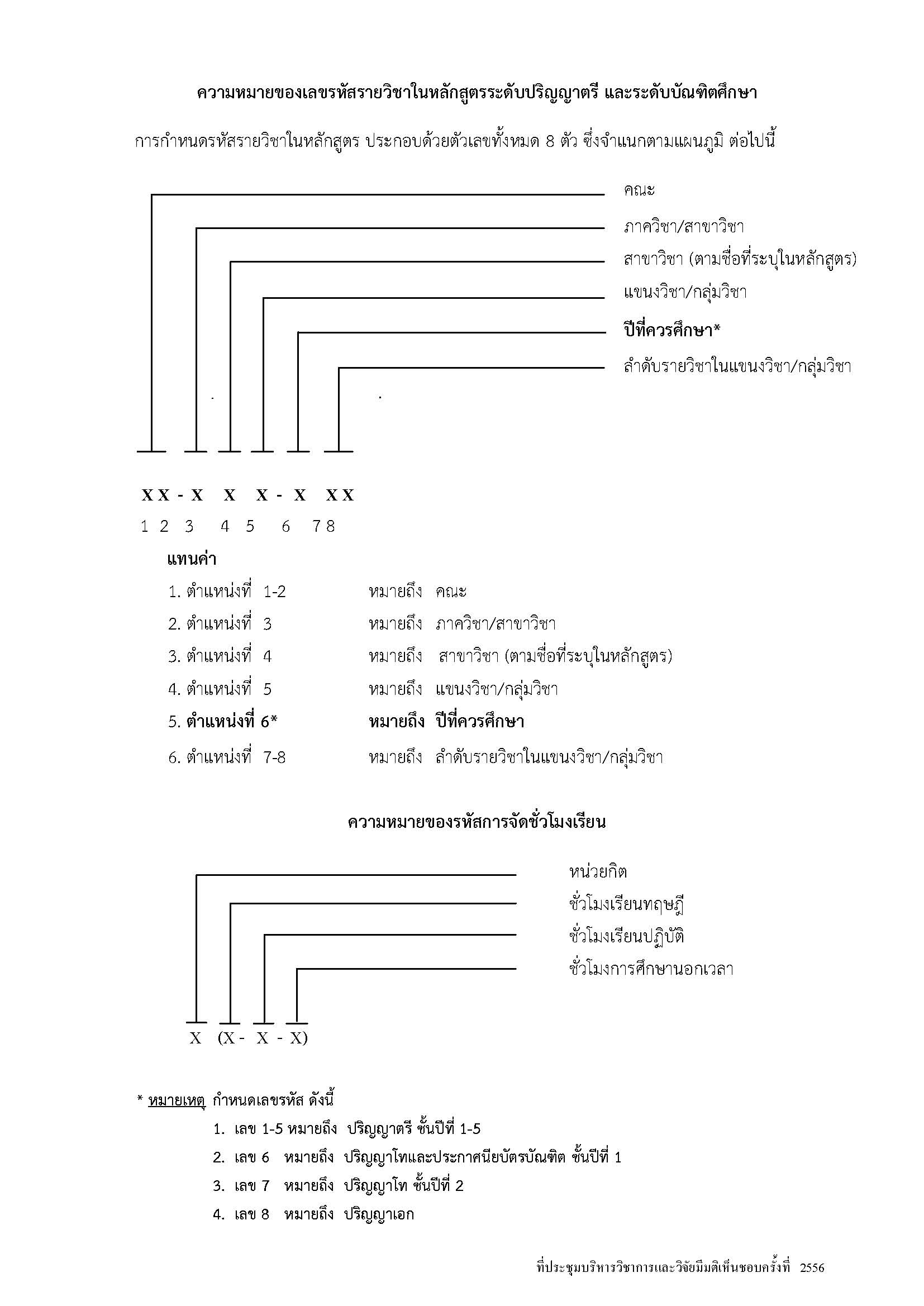 รายวิชารายวิชารายวิชารายวิชารายวิชารายวิชารายวิชารายวิชารายวิชารายวิชารายวิชารายวิชารายวิชารายวิชารายวิชารายวิชารายวิชารายวิชา1. หมวดวิชาศึกษาทั่วไป ไม่น้อยกว่า  30  หน่วยกิต1. หมวดวิชาศึกษาทั่วไป ไม่น้อยกว่า  30  หน่วยกิต1. หมวดวิชาศึกษาทั่วไป ไม่น้อยกว่า  30  หน่วยกิต1. หมวดวิชาศึกษาทั่วไป ไม่น้อยกว่า  30  หน่วยกิต1. หมวดวิชาศึกษาทั่วไป ไม่น้อยกว่า  30  หน่วยกิต1. หมวดวิชาศึกษาทั่วไป ไม่น้อยกว่า  30  หน่วยกิต1. หมวดวิชาศึกษาทั่วไป ไม่น้อยกว่า  30  หน่วยกิต1. หมวดวิชาศึกษาทั่วไป ไม่น้อยกว่า  30  หน่วยกิต1. หมวดวิชาศึกษาทั่วไป ไม่น้อยกว่า  30  หน่วยกิต1. หมวดวิชาศึกษาทั่วไป ไม่น้อยกว่า  30  หน่วยกิต1.1 กลุ่มคุณค่าแห่งชีวิตและหน้าที่พลเมือง ไม่น้อยกว่า 7 หน่วยกิต 1.1 กลุ่มคุณค่าแห่งชีวิตและหน้าที่พลเมือง ไม่น้อยกว่า 7 หน่วยกิต 1.1 กลุ่มคุณค่าแห่งชีวิตและหน้าที่พลเมือง ไม่น้อยกว่า 7 หน่วยกิต 1.1 กลุ่มคุณค่าแห่งชีวิตและหน้าที่พลเมือง ไม่น้อยกว่า 7 หน่วยกิต 1.1 กลุ่มคุณค่าแห่งชีวิตและหน้าที่พลเมือง ไม่น้อยกว่า 7 หน่วยกิต 1.1 กลุ่มคุณค่าแห่งชีวิตและหน้าที่พลเมือง ไม่น้อยกว่า 7 หน่วยกิต 1.1 กลุ่มคุณค่าแห่งชีวิตและหน้าที่พลเมือง ไม่น้อยกว่า 7 หน่วยกิต 1.1 กลุ่มคุณค่าแห่งชีวิตและหน้าที่พลเมือง ไม่น้อยกว่า 7 หน่วยกิต 1.1 กลุ่มคุณค่าแห่งชีวิตและหน้าที่พลเมือง ไม่น้อยกว่า 7 หน่วยกิต 1.1.1 รายวิชาสังคมศาสตร์ ให้เลือกศึกษาไม่น้อยกว่า 3 หน่วยกิต จากรายวิชาต่อไปนี้1.1.1 รายวิชาสังคมศาสตร์ ให้เลือกศึกษาไม่น้อยกว่า 3 หน่วยกิต จากรายวิชาต่อไปนี้1.1.1 รายวิชาสังคมศาสตร์ ให้เลือกศึกษาไม่น้อยกว่า 3 หน่วยกิต จากรายวิชาต่อไปนี้1.1.1 รายวิชาสังคมศาสตร์ ให้เลือกศึกษาไม่น้อยกว่า 3 หน่วยกิต จากรายวิชาต่อไปนี้1.1.1 รายวิชาสังคมศาสตร์ ให้เลือกศึกษาไม่น้อยกว่า 3 หน่วยกิต จากรายวิชาต่อไปนี้1.1.1 รายวิชาสังคมศาสตร์ ให้เลือกศึกษาไม่น้อยกว่า 3 หน่วยกิต จากรายวิชาต่อไปนี้xx-xxx-xxx……………………….x (x-x-x)……………………….xx-xxx-xxx……………………….x (x-x-x)……………………….xx-xxx-xxx……………………….x (x-x-x)……………………….1.1.2 รายวิชามนุษยศาสตร์ ให้เลือกศึกษาไม่น้อยกว่า 3 หน่วยกิต จากรายวิชาต่อไปนี้1.1.2 รายวิชามนุษยศาสตร์ ให้เลือกศึกษาไม่น้อยกว่า 3 หน่วยกิต จากรายวิชาต่อไปนี้1.1.2 รายวิชามนุษยศาสตร์ ให้เลือกศึกษาไม่น้อยกว่า 3 หน่วยกิต จากรายวิชาต่อไปนี้1.1.2 รายวิชามนุษยศาสตร์ ให้เลือกศึกษาไม่น้อยกว่า 3 หน่วยกิต จากรายวิชาต่อไปนี้1.1.2 รายวิชามนุษยศาสตร์ ให้เลือกศึกษาไม่น้อยกว่า 3 หน่วยกิต จากรายวิชาต่อไปนี้1.1.2 รายวิชามนุษยศาสตร์ ให้เลือกศึกษาไม่น้อยกว่า 3 หน่วยกิต จากรายวิชาต่อไปนี้1.1.2 รายวิชามนุษยศาสตร์ ให้เลือกศึกษาไม่น้อยกว่า 3 หน่วยกิต จากรายวิชาต่อไปนี้xx-xxx-xxx……………………….x (x-x-x)……………………….xx-xxx-xxx……………………….x (x-x-x)……………………….xx-xxx-xxx……………………….x (x-x-x)……………………….1.1.3 รายวิชาพลศึกษาและนันทนาการ ให้เลือกศึกษาไม่น้อยกว่า 1 หน่วยกิต จากรายวิชาต่อไปนี้1.1.3 รายวิชาพลศึกษาและนันทนาการ ให้เลือกศึกษาไม่น้อยกว่า 1 หน่วยกิต จากรายวิชาต่อไปนี้1.1.3 รายวิชาพลศึกษาและนันทนาการ ให้เลือกศึกษาไม่น้อยกว่า 1 หน่วยกิต จากรายวิชาต่อไปนี้1.1.3 รายวิชาพลศึกษาและนันทนาการ ให้เลือกศึกษาไม่น้อยกว่า 1 หน่วยกิต จากรายวิชาต่อไปนี้1.1.3 รายวิชาพลศึกษาและนันทนาการ ให้เลือกศึกษาไม่น้อยกว่า 1 หน่วยกิต จากรายวิชาต่อไปนี้1.1.3 รายวิชาพลศึกษาและนันทนาการ ให้เลือกศึกษาไม่น้อยกว่า 1 หน่วยกิต จากรายวิชาต่อไปนี้1.1.3 รายวิชาพลศึกษาและนันทนาการ ให้เลือกศึกษาไม่น้อยกว่า 1 หน่วยกิต จากรายวิชาต่อไปนี้xx-xxx-xxx……………………….x (x-x-x)……………………….xx-xxx-xxx……………………….x (x-x-x)……………………….xx-xxx-xxx……………………….x (x-x-x)……………………….1.2 กลุ่มภาษาและการสื่อสาร ไม่น้อยกว่า 12 หน่วยกิต  1.2 กลุ่มภาษาและการสื่อสาร ไม่น้อยกว่า 12 หน่วยกิต  1.2 กลุ่มภาษาและการสื่อสาร ไม่น้อยกว่า 12 หน่วยกิต  1.2 กลุ่มภาษาและการสื่อสาร ไม่น้อยกว่า 12 หน่วยกิต  1.2 กลุ่มภาษาและการสื่อสาร ไม่น้อยกว่า 12 หน่วยกิต  1.2 กลุ่มภาษาและการสื่อสาร ไม่น้อยกว่า 12 หน่วยกิต  1.2 กลุ่มภาษาและการสื่อสาร ไม่น้อยกว่า 12 หน่วยกิต  1.2 กลุ่มภาษาและการสื่อสาร ไม่น้อยกว่า 12 หน่วยกิต  1.2.1 รายวิชาภาษาอังกฤษเพื่อการสื่อสาร จำนวน 6 หน่วยกิต ให้ศึกษาจากรายวิชาต่อไปนี้1.2.1 รายวิชาภาษาอังกฤษเพื่อการสื่อสาร จำนวน 6 หน่วยกิต ให้ศึกษาจากรายวิชาต่อไปนี้1.2.1 รายวิชาภาษาอังกฤษเพื่อการสื่อสาร จำนวน 6 หน่วยกิต ให้ศึกษาจากรายวิชาต่อไปนี้1.2.1 รายวิชาภาษาอังกฤษเพื่อการสื่อสาร จำนวน 6 หน่วยกิต ให้ศึกษาจากรายวิชาต่อไปนี้1.2.1 รายวิชาภาษาอังกฤษเพื่อการสื่อสาร จำนวน 6 หน่วยกิต ให้ศึกษาจากรายวิชาต่อไปนี้1.2.1 รายวิชาภาษาอังกฤษเพื่อการสื่อสาร จำนวน 6 หน่วยกิต ให้ศึกษาจากรายวิชาต่อไปนี้1.2.1 รายวิชาภาษาอังกฤษเพื่อการสื่อสาร จำนวน 6 หน่วยกิต ให้ศึกษาจากรายวิชาต่อไปนี้01-320-001ภาษาอังกฤษเพื่อการสื่อสาร 1 English for Communication 1 3(2-2-5)01-320-002ภาษาอังกฤษเพื่อการสื่อสาร 2 English for Communication 23(2-2-5)1.2.2 รายวิชาภาษาเพิ่มเติม ให้เลือกศึกษาไม่น้อยกว่า 6 หน่วยกิต จากรายวิชาต่อไปนี้1.2.2 รายวิชาภาษาเพิ่มเติม ให้เลือกศึกษาไม่น้อยกว่า 6 หน่วยกิต จากรายวิชาต่อไปนี้1.2.2 รายวิชาภาษาเพิ่มเติม ให้เลือกศึกษาไม่น้อยกว่า 6 หน่วยกิต จากรายวิชาต่อไปนี้1.2.2 รายวิชาภาษาเพิ่มเติม ให้เลือกศึกษาไม่น้อยกว่า 6 หน่วยกิต จากรายวิชาต่อไปนี้1.2.2 รายวิชาภาษาเพิ่มเติม ให้เลือกศึกษาไม่น้อยกว่า 6 หน่วยกิต จากรายวิชาต่อไปนี้1.2.2 รายวิชาภาษาเพิ่มเติม ให้เลือกศึกษาไม่น้อยกว่า 6 หน่วยกิต จากรายวิชาต่อไปนี้1.2.2 รายวิชาภาษาเพิ่มเติม ให้เลือกศึกษาไม่น้อยกว่า 6 หน่วยกิต จากรายวิชาต่อไปนี้xx-xxx-xxx……………………….x (x-x-x)……………………….xx-xxx-xxx……………………….x (x-x-x)……………………….xx-xxx-xxx……………………….x (x-x-x)……………………….xx-xxx-xxx……………………….x (x-x-x)……………………….xx-xxx-xxx……………………….x (x-x-x)……………………….xx-xxx-xxx……………………….x (x-x-x)……………………….1.3 กลุ่มวิทยาศาสตร์เทคโนโลยีและนวัตกรรม ไม่น้อยกว่า 6 หน่วยกิต 1.3 กลุ่มวิทยาศาสตร์เทคโนโลยีและนวัตกรรม ไม่น้อยกว่า 6 หน่วยกิต 1.3 กลุ่มวิทยาศาสตร์เทคโนโลยีและนวัตกรรม ไม่น้อยกว่า 6 หน่วยกิต 1.3 กลุ่มวิทยาศาสตร์เทคโนโลยีและนวัตกรรม ไม่น้อยกว่า 6 หน่วยกิต 1.3 กลุ่มวิทยาศาสตร์เทคโนโลยีและนวัตกรรม ไม่น้อยกว่า 6 หน่วยกิต 1.3 กลุ่มวิทยาศาสตร์เทคโนโลยีและนวัตกรรม ไม่น้อยกว่า 6 หน่วยกิต 1.3 กลุ่มวิทยาศาสตร์เทคโนโลยีและนวัตกรรม ไม่น้อยกว่า 6 หน่วยกิต 1.3 กลุ่มวิทยาศาสตร์เทคโนโลยีและนวัตกรรม ไม่น้อยกว่า 6 หน่วยกิต 1.3.1 รายวิชาเทคโนโลยีสารสนเทศ  ให้เลือกศึกษาจำนวน 3 หน่วยกิต จากรายวิชาต่อไปนี้1.3.1 รายวิชาเทคโนโลยีสารสนเทศ  ให้เลือกศึกษาจำนวน 3 หน่วยกิต จากรายวิชาต่อไปนี้1.3.1 รายวิชาเทคโนโลยีสารสนเทศ  ให้เลือกศึกษาจำนวน 3 หน่วยกิต จากรายวิชาต่อไปนี้1.3.1 รายวิชาเทคโนโลยีสารสนเทศ  ให้เลือกศึกษาจำนวน 3 หน่วยกิต จากรายวิชาต่อไปนี้1.3.1 รายวิชาเทคโนโลยีสารสนเทศ  ให้เลือกศึกษาจำนวน 3 หน่วยกิต จากรายวิชาต่อไปนี้1.3.1 รายวิชาเทคโนโลยีสารสนเทศ  ให้เลือกศึกษาจำนวน 3 หน่วยกิต จากรายวิชาต่อไปนี้1.3.1 รายวิชาเทคโนโลยีสารสนเทศ  ให้เลือกศึกษาจำนวน 3 หน่วยกิต จากรายวิชาต่อไปนี้09-000-001ทักษะการใช้คอมพิวเตอร์และเทคโนโลยีสารสนเทศ Computer and Information Technology Skills 3(2-2-5)09-000-002การใช้งานโปรแกรมสำเร็จรูปเพื่องานมัลติมีเดีย Program Package for Multimedia 3(2-2-5)09-000-003เทคโนโลยีสารสนเทศเพื่อการตัดสินใจ Information Technology for Decision Making 3(2-2-5)1.3.2 รายวิชาวิทยาศาสตร์ คณิตศาสตร์ และนวัตกรรม ให้เลือกศึกษาอีกไม่น้อยกว่า 3 หน่วยกิต จากรายวิชาต่อไปนี้1.3.2 รายวิชาวิทยาศาสตร์ คณิตศาสตร์ และนวัตกรรม ให้เลือกศึกษาอีกไม่น้อยกว่า 3 หน่วยกิต จากรายวิชาต่อไปนี้1.3.2 รายวิชาวิทยาศาสตร์ คณิตศาสตร์ และนวัตกรรม ให้เลือกศึกษาอีกไม่น้อยกว่า 3 หน่วยกิต จากรายวิชาต่อไปนี้1.3.2 รายวิชาวิทยาศาสตร์ คณิตศาสตร์ และนวัตกรรม ให้เลือกศึกษาอีกไม่น้อยกว่า 3 หน่วยกิต จากรายวิชาต่อไปนี้1.3.2 รายวิชาวิทยาศาสตร์ คณิตศาสตร์ และนวัตกรรม ให้เลือกศึกษาอีกไม่น้อยกว่า 3 หน่วยกิต จากรายวิชาต่อไปนี้1.3.2 รายวิชาวิทยาศาสตร์ คณิตศาสตร์ และนวัตกรรม ให้เลือกศึกษาอีกไม่น้อยกว่า 3 หน่วยกิต จากรายวิชาต่อไปนี้1.3.2 รายวิชาวิทยาศาสตร์ คณิตศาสตร์ และนวัตกรรม ให้เลือกศึกษาอีกไม่น้อยกว่า 3 หน่วยกิต จากรายวิชาต่อไปนี้xx-xxx-xxx……………………….x (x-x-x)……………………….xx-xxx-xxx……………………….x (x-x-x)……………………….xx-xxx-xxx……………………….x (x-x-x)……………………….xx-xxx-xxx……………………….x (x-x-x)……………………….1.4 กลุ่มบูรณาการและศาสตร์ผู้ประกอบการ ไม่น้อยกว่า 5 หน่วยกิต 1.4 กลุ่มบูรณาการและศาสตร์ผู้ประกอบการ ไม่น้อยกว่า 5 หน่วยกิต 1.4 กลุ่มบูรณาการและศาสตร์ผู้ประกอบการ ไม่น้อยกว่า 5 หน่วยกิต 1.4 กลุ่มบูรณาการและศาสตร์ผู้ประกอบการ ไม่น้อยกว่า 5 หน่วยกิต 1.4 กลุ่มบูรณาการและศาสตร์ผู้ประกอบการ ไม่น้อยกว่า 5 หน่วยกิต 1.4 กลุ่มบูรณาการและศาสตร์ผู้ประกอบการ ไม่น้อยกว่า 5 หน่วยกิต 1.4 กลุ่มบูรณาการและศาสตร์ผู้ประกอบการ ไม่น้อยกว่า 5 หน่วยกิต 1.4 กลุ่มบูรณาการและศาสตร์ผู้ประกอบการ ไม่น้อยกว่า 5 หน่วยกิต 1.4.1 รายวิชาบูรณาการและศาสตร์ผู้ประกอบการ ให้ศึกษาจากรายวิชาต่อไปนี้1.4.1 รายวิชาบูรณาการและศาสตร์ผู้ประกอบการ ให้ศึกษาจากรายวิชาต่อไปนี้1.4.1 รายวิชาบูรณาการและศาสตร์ผู้ประกอบการ ให้ศึกษาจากรายวิชาต่อไปนี้1.4.1 รายวิชาบูรณาการและศาสตร์ผู้ประกอบการ ให้ศึกษาจากรายวิชาต่อไปนี้1.4.1 รายวิชาบูรณาการและศาสตร์ผู้ประกอบการ ให้ศึกษาจากรายวิชาต่อไปนี้1.4.1 รายวิชาบูรณาการและศาสตร์ผู้ประกอบการ ให้ศึกษาจากรายวิชาต่อไปนี้1.4.1 รายวิชาบูรณาการและศาสตร์ผู้ประกอบการ ให้ศึกษาจากรายวิชาต่อไปนี้00-100-101อัตลักษณ์แห่งราชมงคลธัญบุรี RMUTT Identity 2(0-4-2) 00-100-201มหาวิทยาลัยสีเขียว Green University 1(0-2-1) 00-100-202การคิดเชิงออกแบบ Design Thinking 1(0-2-1) 00-100-301ความเป็นผู้ประกอบการ Entrepreneurship 1(0-2-1) และสามารถเลือกศึกษาเพิ่มเติมได้จากรายวิชาต่อไปนี้และสามารถเลือกศึกษาเพิ่มเติมได้จากรายวิชาต่อไปนี้และสามารถเลือกศึกษาเพิ่มเติมได้จากรายวิชาต่อไปนี้และสามารถเลือกศึกษาเพิ่มเติมได้จากรายวิชาต่อไปนี้และสามารถเลือกศึกษาเพิ่มเติมได้จากรายวิชาต่อไปนี้และสามารถเลือกศึกษาเพิ่มเติมได้จากรายวิชาต่อไปนี้และสามารถเลือกศึกษาเพิ่มเติมได้จากรายวิชาต่อไปนี้และสามารถเลือกศึกษาเพิ่มเติมได้จากรายวิชาต่อไปนี้xx-xxx-xxx……………………….x (x-x-x)……………………….xx-xxx-xxx……………………….x (x-x-x)……………………….xx-xxx-xxx……………………….x (x-x-x)……………………….xx-xxx-xxx……………………….x (x-x-x)……………………….2. หมวดวิชาเฉพาะ	XX  	หน่วยกิต    2.1 กลุ่มวิชาพื้นฐานวิชาชีพ  XX  หน่วยกิต  ให้ศึกษาจากรายวิชาต่อไปนี้	xx-xxx-xxx	……………………….						x(x-x-x)			……………………….	xx-xxx-xxx	……………………….						x(x-x-x)			……………………….    2.2 กลุ่มวิชาชีพบังคับ  XX  หน่วยกิต  ให้ศึกษาจากรายวิชา/กลุ่มวิชา/วิชาเอกต่อไปนี้         1) กลุ่มวิชา/วิชาเอก………….	xx-xxx-xxx	……………………….						x(x-x-x)			……………………….	xx-xxx-xxx	……………………….						x(x-x-x)			……………………….          2) กลุ่มวิชา/วิชาเอก………….	xx-xxx-xxx	……………………….						x(x-x-x)			……………………….	xx-xxx-xxx	……………………….						x(x-x-x)			……………………….    2.3 กลุ่มวิชาชีพเลือก  XX  หน่วยกิต  ให้เลือกศึกษาจากรายวิชาต่อไปนี้ (อาจระบุจำแนกตามกลุ่มวิชาได้ ขึ้นอยู่กับการพิจารณาของคณะ/วิทยาลัย)	xx-xxx-xxx	……………………….						x(x-x-x)			……………………….	xx-xxx-xxx	……………………….						x(x-x-x)			……………………….    2.4 กลุ่มวิชาร่วมสถานประกอบการ  XX  หน่วยกิต  (ถ้ามี) ให้เลือกศึกษาจากรายวิชาต่อไปนี้ 	xx-xxx-xxx	……………………….						x(x-x-x)			……………………….	xx-xxx-xxx	……………………….						x(x-x-x)			……………………….3.  หมวดวิชาเลือกเสรี 6 หน่วยกิต     ให้เลือกศึกษาจากรายวิชาที่เปิดสอนในหลักสูตรมหาวิทยาลัยเทคโนโลยีราชมงคลธัญบุรี โดยไม่ซ้ำกับรายวิชาที่ศึกษามาแล้ว และต้องไม่เป็นรายวิชาที่กำหนดให้ศึกษาโดยไม่นับหน่วยกิต 4.  หมวดวิชาเสริมสร้างประสบการณ์ในวิชาชีพ 7 หน่วยกิต โดยให้ศึกษา 1 หน่วยกิต จากรายวิชาต่อไปนี้	xx-xxx-xxx	การเตรียมความพร้อมฝึกประสบการณ์วิชาชีพ		1 (0-2-1)			Preparation for Professional Experience         และให้เลือกศึกษาจำนวน 6  หน่วยกิต จากรายวิชาแบบสหกิจศึกษา  หากมีความจำเป็นอาจเลือกศึกษารายวิชาแบบฝึกงานแทนได้         4.1 รายวิชาแบบสหกิจศึกษา	xx-xxx-xxx	……………………….						x(x-x-x)			……………………….	xx-xxx-xxx	……………………….						x(x-x-x)			……………………….         4.2 รายวิชาแบบฝึกงาน	xx-xxx-xxx	……………………….						x(x-x-x)			……………………….	xx-xxx-xxx	……………………….						x(x-x-x)			……………………….	xx-xxx-xxx	……………………….						x(x-x-x)			……………………….3.1.4 แผนการศึกษาเสนอแนะ3.1.5 คำอธิบายรายวิชาxx-xxx-xxx  	ชื่อวิชาภาษาไทย)  ……………………………………………........		X (x-x-x)	ชื่อวิชาภาษาอังกฤษ) ………………………………………………	วิชาบังคับก่อน :  (ถ้ามี)	Prerequisites :  (ถ้ามี)คำอธิบายรายวิชาภาษาไทย ............................................................................................................................................................................................................................................................................................................................................................................................................................................................................................................................................................................................................................................................................................	คำอธิบายรายวิชาภาษาอังกฤษ..........................................................................................................................................................................................................................................................................................................................................................................................................................................................................................................................................................................................................................................................................................การเขียนคำอธิบายรายวิชา  	จัดเรียงตามโครงสร้างหลักสูตร และให้ใส่คำอธิบายรายวิชาทั้งภาษาไทยและภาษาอังกฤษ โดยคณะ/วิทยาลัยต้องส่งคำอธิบายรายวิชาภาษาอังกฤษให้ผู้เชี่ยวชาญ ด้านภาษาอังกฤษของคณะ/วิทยาลัยตรวจสอบคำศัพท์และไวยากรณ์ ตลอดจนความสอดคล้องกันของการเขียนคำอธิบายรายวิชาของแต่ละวิชาให้ถูกต้องเป็นไปในทิศทางเดียวกันแนวการเขียนคำอธิบายรายวิชา ตามที่ผู้ทรงคุณวุฒิ   สภาวิชาการฯ ให้ข้อเสนอแนะไว้ดังนี้	1. การเขียนคำอธิบายรายวิชาให้เขียนเป็นวลี หรือคำ ไม่ต้องเขียนเป็นประโยค ไม่ต้องใส่  คำว่า “การศึกษา/ ศึกษา/ เป็นการศึกษา/ ศึกษาและวิเคราะห์”	2. เขียนให้กระชับ  มีเฉพาะเนื้อหา โดยไม่ต้องมีส่วนของกระบวนการ  เช่นคำว่า  ศึกษา….. เป็นวิชาที่ว่าด้วย….    ให้นักศึกษา…….    เช่น…….    ยกตัวอย่าง…….	3. คำอธิบายรายวิชาภาษาไทยและภาษาอังกฤษ  ให้มีเนื้อความตรงกัน  การเขียนคำอธิบายรายวิชาเป็นภาษาไทยไม่ใช้เครื่องหมายวรรคตอน ให้เว้นวรรคระหว่างวลีหรือคำ		4. การเขียนคำอธิบายรายวิชาที่เป็นภาษาอังกฤษ  เขียนเป็นนามวลี (Noun Phrase)  มีเนื้อความ ตรงกับคำอธิบายภาษาไทยโดยขึ้นต้นอักษรแรกของคำอธิบายรายวิชาด้วยตัวพิมพ์ใหญ่ นอก นั้นใช้ตัวพิมพ์เล็ก ยกเว้นชื่อเฉพาะ ระหว่างวลีที่มีเนื้อหาเดียวกันหรือสัมพันธ์กัน ในกลุ่มเนื้อหาเดียวกัน ให้คั่นด้วยเครื่องหมายจุลภาค (,)  เมื่อหมดกลุ่มเนื้อหานั้นให้คั่นด้วยเครื่องหมายอัฒภาค (;) สลับกันไป จบคำอธิบายรายวิชาโดยไม่ต้องมีเครื่องหมายมหัพภาค (.) เนื่องจากไม่ใช่ประโยค  การพัฒนาคุณลักษณะพิเศษของนักศึกษาการพัฒนาคุณลักษณะพิเศษของนักศึกษาการพัฒนาคุณลักษณะพิเศษของนักศึกษาการพัฒนาคุณลักษณะพิเศษของนักศึกษาการพัฒนาคุณลักษณะพิเศษของนักศึกษาการพัฒนาคุณลักษณะพิเศษของนักศึกษาการพัฒนาคุณลักษณะพิเศษของนักศึกษาการพัฒนาคุณลักษณะพิเศษของนักศึกษาการพัฒนาคุณลักษณะพิเศษของนักศึกษาการพัฒนาคุณลักษณะพิเศษของนักศึกษา2. การพัฒนาผลการเรียนรู้ในแต่ละด้าน2. การพัฒนาผลการเรียนรู้ในแต่ละด้าน2. การพัฒนาผลการเรียนรู้ในแต่ละด้าน2. การพัฒนาผลการเรียนรู้ในแต่ละด้าน2. การพัฒนาผลการเรียนรู้ในแต่ละด้าน2. การพัฒนาผลการเรียนรู้ในแต่ละด้าน2. การพัฒนาผลการเรียนรู้ในแต่ละด้าน2. การพัฒนาผลการเรียนรู้ในแต่ละด้าน2. การพัฒนาผลการเรียนรู้ในแต่ละด้าน2.1 หมวดวิชาศึกษาทั่วไป2.1 หมวดวิชาศึกษาทั่วไป2.1 หมวดวิชาศึกษาทั่วไป2.1 หมวดวิชาศึกษาทั่วไป1. คุณธรรม จริยธรรม1. คุณธรรม จริยธรรม1. คุณธรรม จริยธรรม1. คุณธรรม จริยธรรม1.1 ผลการเรียนรู้ด้านคุณธรรม จริยธรรม1.1 ผลการเรียนรู้ด้านคุณธรรม จริยธรรม1.1 ผลการเรียนรู้ด้านคุณธรรม จริยธรรม1) มีคุณธรรม จริยธรรม ในการดำเนินชีวิต บนพื้นฐานเศรษฐกิจพอเพียง 2) สามารถวิเคราะห์ประเด็นคุณธรรม จริยธรรม 3) ซื่อสัตย์ ขยัน อดทน มีวินัย ตรงต่อเวลา เคารพกฎระเบียบและข้อบังคับขององค์กรและสังคม 1) มีคุณธรรม จริยธรรม ในการดำเนินชีวิต บนพื้นฐานเศรษฐกิจพอเพียง 2) สามารถวิเคราะห์ประเด็นคุณธรรม จริยธรรม 3) ซื่อสัตย์ ขยัน อดทน มีวินัย ตรงต่อเวลา เคารพกฎระเบียบและข้อบังคับขององค์กรและสังคม 1) มีคุณธรรม จริยธรรม ในการดำเนินชีวิต บนพื้นฐานเศรษฐกิจพอเพียง 2) สามารถวิเคราะห์ประเด็นคุณธรรม จริยธรรม 3) ซื่อสัตย์ ขยัน อดทน มีวินัย ตรงต่อเวลา เคารพกฎระเบียบและข้อบังคับขององค์กรและสังคม 1) มีคุณธรรม จริยธรรม ในการดำเนินชีวิต บนพื้นฐานเศรษฐกิจพอเพียง 2) สามารถวิเคราะห์ประเด็นคุณธรรม จริยธรรม 3) ซื่อสัตย์ ขยัน อดทน มีวินัย ตรงต่อเวลา เคารพกฎระเบียบและข้อบังคับขององค์กรและสังคม 1) มีคุณธรรม จริยธรรม ในการดำเนินชีวิต บนพื้นฐานเศรษฐกิจพอเพียง 2) สามารถวิเคราะห์ประเด็นคุณธรรม จริยธรรม 3) ซื่อสัตย์ ขยัน อดทน มีวินัย ตรงต่อเวลา เคารพกฎระเบียบและข้อบังคับขององค์กรและสังคม 1) มีคุณธรรม จริยธรรม ในการดำเนินชีวิต บนพื้นฐานเศรษฐกิจพอเพียง 2) สามารถวิเคราะห์ประเด็นคุณธรรม จริยธรรม 3) ซื่อสัตย์ ขยัน อดทน มีวินัย ตรงต่อเวลา เคารพกฎระเบียบและข้อบังคับขององค์กรและสังคม กลยุทธ์การสอนที่ใช้พัฒนาการเรียนรู้ด้านคุณธรรม จริยธรรมกลยุทธ์การสอนที่ใช้พัฒนาการเรียนรู้ด้านคุณธรรม จริยธรรมกลยุทธ์การสอนที่ใช้พัฒนาการเรียนรู้ด้านคุณธรรม จริยธรรม1) จัดกิจกรรมเป็นประโยชน์ต่อสังคม 2) สอดแทรกประเด็นคุณธรรม จริยธรรมที่กำลังพูดคุยในสังคม3) สอดแทรกความซื่อสัตย์ต่อตนเอง และสังคม ให้ความสำคัญในวินัย การตรงต่อเวลา การส่งงานภายในเวลาที่กำหนด เน้นเรื่องการแต่งกายและปฏิบัติตนที่เหมาะสม ถูกต้อง ตามระเบียบข้อบังคับของมหาวิทยาลัย 1) จัดกิจกรรมเป็นประโยชน์ต่อสังคม 2) สอดแทรกประเด็นคุณธรรม จริยธรรมที่กำลังพูดคุยในสังคม3) สอดแทรกความซื่อสัตย์ต่อตนเอง และสังคม ให้ความสำคัญในวินัย การตรงต่อเวลา การส่งงานภายในเวลาที่กำหนด เน้นเรื่องการแต่งกายและปฏิบัติตนที่เหมาะสม ถูกต้อง ตามระเบียบข้อบังคับของมหาวิทยาลัย 1) จัดกิจกรรมเป็นประโยชน์ต่อสังคม 2) สอดแทรกประเด็นคุณธรรม จริยธรรมที่กำลังพูดคุยในสังคม3) สอดแทรกความซื่อสัตย์ต่อตนเอง และสังคม ให้ความสำคัญในวินัย การตรงต่อเวลา การส่งงานภายในเวลาที่กำหนด เน้นเรื่องการแต่งกายและปฏิบัติตนที่เหมาะสม ถูกต้อง ตามระเบียบข้อบังคับของมหาวิทยาลัย 1) จัดกิจกรรมเป็นประโยชน์ต่อสังคม 2) สอดแทรกประเด็นคุณธรรม จริยธรรมที่กำลังพูดคุยในสังคม3) สอดแทรกความซื่อสัตย์ต่อตนเอง และสังคม ให้ความสำคัญในวินัย การตรงต่อเวลา การส่งงานภายในเวลาที่กำหนด เน้นเรื่องการแต่งกายและปฏิบัติตนที่เหมาะสม ถูกต้อง ตามระเบียบข้อบังคับของมหาวิทยาลัย 1) จัดกิจกรรมเป็นประโยชน์ต่อสังคม 2) สอดแทรกประเด็นคุณธรรม จริยธรรมที่กำลังพูดคุยในสังคม3) สอดแทรกความซื่อสัตย์ต่อตนเอง และสังคม ให้ความสำคัญในวินัย การตรงต่อเวลา การส่งงานภายในเวลาที่กำหนด เน้นเรื่องการแต่งกายและปฏิบัติตนที่เหมาะสม ถูกต้อง ตามระเบียบข้อบังคับของมหาวิทยาลัย 1) จัดกิจกรรมเป็นประโยชน์ต่อสังคม 2) สอดแทรกประเด็นคุณธรรม จริยธรรมที่กำลังพูดคุยในสังคม3) สอดแทรกความซื่อสัตย์ต่อตนเอง และสังคม ให้ความสำคัญในวินัย การตรงต่อเวลา การส่งงานภายในเวลาที่กำหนด เน้นเรื่องการแต่งกายและปฏิบัติตนที่เหมาะสม ถูกต้อง ตามระเบียบข้อบังคับของมหาวิทยาลัย กลยุทธ์การประเมินผลการเรียนรู้ด้านคุณธรรม จริยธรรมกลยุทธ์การประเมินผลการเรียนรู้ด้านคุณธรรม จริยธรรมกลยุทธ์การประเมินผลการเรียนรู้ด้านคุณธรรม จริยธรรม1) พิจารณาจากกิจกรรมการเข้าร่วมกิจกรรมของนักศึกษา 2) การอภิปรายในชั้นเรียนเกี่ยวกับประเด็นคุณธรรม จริยธรรม 3) การขานชื่อ การให้คะแนนการเข้าชั้นเรียนและการส่งงานตรงเวลา 4) สังเกตพฤติกรรมของนักศึกษาในการปฏิบัติตามกฎระเบียบและข้อบังคับต่างๆ      อย่างต่อเนื่อง 1) พิจารณาจากกิจกรรมการเข้าร่วมกิจกรรมของนักศึกษา 2) การอภิปรายในชั้นเรียนเกี่ยวกับประเด็นคุณธรรม จริยธรรม 3) การขานชื่อ การให้คะแนนการเข้าชั้นเรียนและการส่งงานตรงเวลา 4) สังเกตพฤติกรรมของนักศึกษาในการปฏิบัติตามกฎระเบียบและข้อบังคับต่างๆ      อย่างต่อเนื่อง 1) พิจารณาจากกิจกรรมการเข้าร่วมกิจกรรมของนักศึกษา 2) การอภิปรายในชั้นเรียนเกี่ยวกับประเด็นคุณธรรม จริยธรรม 3) การขานชื่อ การให้คะแนนการเข้าชั้นเรียนและการส่งงานตรงเวลา 4) สังเกตพฤติกรรมของนักศึกษาในการปฏิบัติตามกฎระเบียบและข้อบังคับต่างๆ      อย่างต่อเนื่อง 1) พิจารณาจากกิจกรรมการเข้าร่วมกิจกรรมของนักศึกษา 2) การอภิปรายในชั้นเรียนเกี่ยวกับประเด็นคุณธรรม จริยธรรม 3) การขานชื่อ การให้คะแนนการเข้าชั้นเรียนและการส่งงานตรงเวลา 4) สังเกตพฤติกรรมของนักศึกษาในการปฏิบัติตามกฎระเบียบและข้อบังคับต่างๆ      อย่างต่อเนื่อง 1) พิจารณาจากกิจกรรมการเข้าร่วมกิจกรรมของนักศึกษา 2) การอภิปรายในชั้นเรียนเกี่ยวกับประเด็นคุณธรรม จริยธรรม 3) การขานชื่อ การให้คะแนนการเข้าชั้นเรียนและการส่งงานตรงเวลา 4) สังเกตพฤติกรรมของนักศึกษาในการปฏิบัติตามกฎระเบียบและข้อบังคับต่างๆ      อย่างต่อเนื่อง 1) พิจารณาจากกิจกรรมการเข้าร่วมกิจกรรมของนักศึกษา 2) การอภิปรายในชั้นเรียนเกี่ยวกับประเด็นคุณธรรม จริยธรรม 3) การขานชื่อ การให้คะแนนการเข้าชั้นเรียนและการส่งงานตรงเวลา 4) สังเกตพฤติกรรมของนักศึกษาในการปฏิบัติตามกฎระเบียบและข้อบังคับต่างๆ      อย่างต่อเนื่อง 2. ความรู้2. ความรู้2. ความรู้2. ความรู้2.1 ผลการเรียนรู้ด้านความรู้2.1 ผลการเรียนรู้ด้านความรู้2.1 ผลการเรียนรู้ด้านความรู้1) มีความรู้และทักษะพื้นฐาน เพื่อนำไปต่อยอดองค์ความรู้ หรือนำความรู้ไปสู่การสร้างนวัตกรรม 2) มีความรู้ทันต่อความก้าวหน้าและการเปลี่ยนแปลง 3) สามารถนำความรู้ไปปรับใช้ให้เหมาะสมกับการเป็นผู้ประกอบการ 1) มีความรู้และทักษะพื้นฐาน เพื่อนำไปต่อยอดองค์ความรู้ หรือนำความรู้ไปสู่การสร้างนวัตกรรม 2) มีความรู้ทันต่อความก้าวหน้าและการเปลี่ยนแปลง 3) สามารถนำความรู้ไปปรับใช้ให้เหมาะสมกับการเป็นผู้ประกอบการ 1) มีความรู้และทักษะพื้นฐาน เพื่อนำไปต่อยอดองค์ความรู้ หรือนำความรู้ไปสู่การสร้างนวัตกรรม 2) มีความรู้ทันต่อความก้าวหน้าและการเปลี่ยนแปลง 3) สามารถนำความรู้ไปปรับใช้ให้เหมาะสมกับการเป็นผู้ประกอบการ 1) มีความรู้และทักษะพื้นฐาน เพื่อนำไปต่อยอดองค์ความรู้ หรือนำความรู้ไปสู่การสร้างนวัตกรรม 2) มีความรู้ทันต่อความก้าวหน้าและการเปลี่ยนแปลง 3) สามารถนำความรู้ไปปรับใช้ให้เหมาะสมกับการเป็นผู้ประกอบการ 1) มีความรู้และทักษะพื้นฐาน เพื่อนำไปต่อยอดองค์ความรู้ หรือนำความรู้ไปสู่การสร้างนวัตกรรม 2) มีความรู้ทันต่อความก้าวหน้าและการเปลี่ยนแปลง 3) สามารถนำความรู้ไปปรับใช้ให้เหมาะสมกับการเป็นผู้ประกอบการ 1) มีความรู้และทักษะพื้นฐาน เพื่อนำไปต่อยอดองค์ความรู้ หรือนำความรู้ไปสู่การสร้างนวัตกรรม 2) มีความรู้ทันต่อความก้าวหน้าและการเปลี่ยนแปลง 3) สามารถนำความรู้ไปปรับใช้ให้เหมาะสมกับการเป็นผู้ประกอบการ 2.2 กลยุทธ์การสอนที่ใช้พัฒนาการเรียนรู้ด้านความรู้2.2 กลยุทธ์การสอนที่ใช้พัฒนาการเรียนรู้ด้านความรู้2.2 กลยุทธ์การสอนที่ใช้พัฒนาการเรียนรู้ด้านความรู้1) ใช้การสอนหลายรูปแบบ โดยเน้นหลักทางทฤษฎีและการปฏิบัติ เพื่อให้เกิด            องค์ความรู้ 2) จัดให้มีการเรียนรู้จากประสบการณ์ตรง และสถานการณ์ที่เป็นปัจจุบัน 3) จัดให้มีการเรียนรู้จากสถานการณ์จริง โดยการศึกษาดูงานในสถานประกอบการ 1) ใช้การสอนหลายรูปแบบ โดยเน้นหลักทางทฤษฎีและการปฏิบัติ เพื่อให้เกิด            องค์ความรู้ 2) จัดให้มีการเรียนรู้จากประสบการณ์ตรง และสถานการณ์ที่เป็นปัจจุบัน 3) จัดให้มีการเรียนรู้จากสถานการณ์จริง โดยการศึกษาดูงานในสถานประกอบการ 1) ใช้การสอนหลายรูปแบบ โดยเน้นหลักทางทฤษฎีและการปฏิบัติ เพื่อให้เกิด            องค์ความรู้ 2) จัดให้มีการเรียนรู้จากประสบการณ์ตรง และสถานการณ์ที่เป็นปัจจุบัน 3) จัดให้มีการเรียนรู้จากสถานการณ์จริง โดยการศึกษาดูงานในสถานประกอบการ 1) ใช้การสอนหลายรูปแบบ โดยเน้นหลักทางทฤษฎีและการปฏิบัติ เพื่อให้เกิด            องค์ความรู้ 2) จัดให้มีการเรียนรู้จากประสบการณ์ตรง และสถานการณ์ที่เป็นปัจจุบัน 3) จัดให้มีการเรียนรู้จากสถานการณ์จริง โดยการศึกษาดูงานในสถานประกอบการ 1) ใช้การสอนหลายรูปแบบ โดยเน้นหลักทางทฤษฎีและการปฏิบัติ เพื่อให้เกิด            องค์ความรู้ 2) จัดให้มีการเรียนรู้จากประสบการณ์ตรง และสถานการณ์ที่เป็นปัจจุบัน 3) จัดให้มีการเรียนรู้จากสถานการณ์จริง โดยการศึกษาดูงานในสถานประกอบการ 1) ใช้การสอนหลายรูปแบบ โดยเน้นหลักทางทฤษฎีและการปฏิบัติ เพื่อให้เกิด            องค์ความรู้ 2) จัดให้มีการเรียนรู้จากประสบการณ์ตรง และสถานการณ์ที่เป็นปัจจุบัน 3) จัดให้มีการเรียนรู้จากสถานการณ์จริง โดยการศึกษาดูงานในสถานประกอบการ 2.3 กลยุทธ์การประเมินผลการเรียนรู้ด้านความรู้ 2.3 กลยุทธ์การประเมินผลการเรียนรู้ด้านความรู้ 2.3 กลยุทธ์การประเมินผลการเรียนรู้ด้านความรู้ 1) ประเมินจากแบบทดสอบด้านทฤษฎี รายงานที่มอบหมาย และผลงานและ               การปฏิบัติการ 2) ประเมินจากรายงานผลการศึกษาดูงาน 3) ประเมินจากการปฏิบัติตามข้อกำหนด ระเบียบ ข้อบังคับ 1) ประเมินจากแบบทดสอบด้านทฤษฎี รายงานที่มอบหมาย และผลงานและ               การปฏิบัติการ 2) ประเมินจากรายงานผลการศึกษาดูงาน 3) ประเมินจากการปฏิบัติตามข้อกำหนด ระเบียบ ข้อบังคับ 1) ประเมินจากแบบทดสอบด้านทฤษฎี รายงานที่มอบหมาย และผลงานและ               การปฏิบัติการ 2) ประเมินจากรายงานผลการศึกษาดูงาน 3) ประเมินจากการปฏิบัติตามข้อกำหนด ระเบียบ ข้อบังคับ 1) ประเมินจากแบบทดสอบด้านทฤษฎี รายงานที่มอบหมาย และผลงานและ               การปฏิบัติการ 2) ประเมินจากรายงานผลการศึกษาดูงาน 3) ประเมินจากการปฏิบัติตามข้อกำหนด ระเบียบ ข้อบังคับ 1) ประเมินจากแบบทดสอบด้านทฤษฎี รายงานที่มอบหมาย และผลงานและ               การปฏิบัติการ 2) ประเมินจากรายงานผลการศึกษาดูงาน 3) ประเมินจากการปฏิบัติตามข้อกำหนด ระเบียบ ข้อบังคับ 1) ประเมินจากแบบทดสอบด้านทฤษฎี รายงานที่มอบหมาย และผลงานและ               การปฏิบัติการ 2) ประเมินจากรายงานผลการศึกษาดูงาน 3) ประเมินจากการปฏิบัติตามข้อกำหนด ระเบียบ ข้อบังคับ 3. ทักษะทางปัญญา3. ทักษะทางปัญญา3. ทักษะทางปัญญา3. ทักษะทางปัญญา3.1 ผลการเรียนรู้ด้านทักษะทางปัญญา  3.1 ผลการเรียนรู้ด้านทักษะทางปัญญา  3.1 ผลการเรียนรู้ด้านทักษะทางปัญญา  1) มีทักษะการแสวงหาความรู้ด้วยตนเองตลอดชีวิต 2) สามารถแก้ไขปัญหาได้ และเสนอแนวทางการแก้ไขได้อย่างสร้างสรรค์ 3) สามารถใช้ข้อมูล ประมวลผล และวิเคราะห์ข้อมูลได้อย่างเป็นระบบ 1) มีทักษะการแสวงหาความรู้ด้วยตนเองตลอดชีวิต 2) สามารถแก้ไขปัญหาได้ และเสนอแนวทางการแก้ไขได้อย่างสร้างสรรค์ 3) สามารถใช้ข้อมูล ประมวลผล และวิเคราะห์ข้อมูลได้อย่างเป็นระบบ 1) มีทักษะการแสวงหาความรู้ด้วยตนเองตลอดชีวิต 2) สามารถแก้ไขปัญหาได้ และเสนอแนวทางการแก้ไขได้อย่างสร้างสรรค์ 3) สามารถใช้ข้อมูล ประมวลผล และวิเคราะห์ข้อมูลได้อย่างเป็นระบบ 1) มีทักษะการแสวงหาความรู้ด้วยตนเองตลอดชีวิต 2) สามารถแก้ไขปัญหาได้ และเสนอแนวทางการแก้ไขได้อย่างสร้างสรรค์ 3) สามารถใช้ข้อมูล ประมวลผล และวิเคราะห์ข้อมูลได้อย่างเป็นระบบ 1) มีทักษะการแสวงหาความรู้ด้วยตนเองตลอดชีวิต 2) สามารถแก้ไขปัญหาได้ และเสนอแนวทางการแก้ไขได้อย่างสร้างสรรค์ 3) สามารถใช้ข้อมูล ประมวลผล และวิเคราะห์ข้อมูลได้อย่างเป็นระบบ 1) มีทักษะการแสวงหาความรู้ด้วยตนเองตลอดชีวิต 2) สามารถแก้ไขปัญหาได้ และเสนอแนวทางการแก้ไขได้อย่างสร้างสรรค์ 3) สามารถใช้ข้อมูล ประมวลผล และวิเคราะห์ข้อมูลได้อย่างเป็นระบบ 3.2 กลยุทธ์การสอนที่ใช้พัฒนาการเรียนรู้ด้านทักษะทางปัญญา3.2 กลยุทธ์การสอนที่ใช้พัฒนาการเรียนรู้ด้านทักษะทางปัญญา3.2 กลยุทธ์การสอนที่ใช้พัฒนาการเรียนรู้ด้านทักษะทางปัญญา1) ให้นักศึกษาฝึกการค้นหาความรู้ใหม่อยู่ตลอดเวลา 2) ส่งเสริมการเรียนรู้จากการแก้ปัญหา (Problem Based Instruction) 3) มอบหมายงานที่ส่งเสริมการคิด วิเคราะห์และสังเคราะห์ 1) ให้นักศึกษาฝึกการค้นหาความรู้ใหม่อยู่ตลอดเวลา 2) ส่งเสริมการเรียนรู้จากการแก้ปัญหา (Problem Based Instruction) 3) มอบหมายงานที่ส่งเสริมการคิด วิเคราะห์และสังเคราะห์ 1) ให้นักศึกษาฝึกการค้นหาความรู้ใหม่อยู่ตลอดเวลา 2) ส่งเสริมการเรียนรู้จากการแก้ปัญหา (Problem Based Instruction) 3) มอบหมายงานที่ส่งเสริมการคิด วิเคราะห์และสังเคราะห์ 1) ให้นักศึกษาฝึกการค้นหาความรู้ใหม่อยู่ตลอดเวลา 2) ส่งเสริมการเรียนรู้จากการแก้ปัญหา (Problem Based Instruction) 3) มอบหมายงานที่ส่งเสริมการคิด วิเคราะห์และสังเคราะห์ 1) ให้นักศึกษาฝึกการค้นหาความรู้ใหม่อยู่ตลอดเวลา 2) ส่งเสริมการเรียนรู้จากการแก้ปัญหา (Problem Based Instruction) 3) มอบหมายงานที่ส่งเสริมการคิด วิเคราะห์และสังเคราะห์ 1) ให้นักศึกษาฝึกการค้นหาความรู้ใหม่อยู่ตลอดเวลา 2) ส่งเสริมการเรียนรู้จากการแก้ปัญหา (Problem Based Instruction) 3) มอบหมายงานที่ส่งเสริมการคิด วิเคราะห์และสังเคราะห์ 3.3 กลยุทธ์การประเมินผลการเรียนรู้ด้านทักษะทางปัญญา3.3 กลยุทธ์การประเมินผลการเรียนรู้ด้านทักษะทางปัญญา3.3 กลยุทธ์การประเมินผลการเรียนรู้ด้านทักษะทางปัญญา1) ประเมินจากรายงาน ผลการค้นคว้า 2) ประเมินจากการรายงานผลการดำเนินงานและการแก้ปัญหา ผลการปฏิบัติการ             จากสถานการณ์จริง 3) ประเมินจากการทดสอบ การวิเคราะห์กรณีศึกษาต่างๆ 1) ประเมินจากรายงาน ผลการค้นคว้า 2) ประเมินจากการรายงานผลการดำเนินงานและการแก้ปัญหา ผลการปฏิบัติการ             จากสถานการณ์จริง 3) ประเมินจากการทดสอบ การวิเคราะห์กรณีศึกษาต่างๆ 1) ประเมินจากรายงาน ผลการค้นคว้า 2) ประเมินจากการรายงานผลการดำเนินงานและการแก้ปัญหา ผลการปฏิบัติการ             จากสถานการณ์จริง 3) ประเมินจากการทดสอบ การวิเคราะห์กรณีศึกษาต่างๆ 1) ประเมินจากรายงาน ผลการค้นคว้า 2) ประเมินจากการรายงานผลการดำเนินงานและการแก้ปัญหา ผลการปฏิบัติการ             จากสถานการณ์จริง 3) ประเมินจากการทดสอบ การวิเคราะห์กรณีศึกษาต่างๆ 1) ประเมินจากรายงาน ผลการค้นคว้า 2) ประเมินจากการรายงานผลการดำเนินงานและการแก้ปัญหา ผลการปฏิบัติการ             จากสถานการณ์จริง 3) ประเมินจากการทดสอบ การวิเคราะห์กรณีศึกษาต่างๆ 1) ประเมินจากรายงาน ผลการค้นคว้า 2) ประเมินจากการรายงานผลการดำเนินงานและการแก้ปัญหา ผลการปฏิบัติการ             จากสถานการณ์จริง 3) ประเมินจากการทดสอบ การวิเคราะห์กรณีศึกษาต่างๆ 4. ทักษะความสัมพันธ์ระหว่างบุคคลและความรับผิดชอบ4. ทักษะความสัมพันธ์ระหว่างบุคคลและความรับผิดชอบ4. ทักษะความสัมพันธ์ระหว่างบุคคลและความรับผิดชอบ4. ทักษะความสัมพันธ์ระหว่างบุคคลและความรับผิดชอบ4.1 ผลการเรียนรู้ด้านทักษะความสัมพันธ์ระหว่างบุคคลและความรับผิดชอบ 4.1 ผลการเรียนรู้ด้านทักษะความสัมพันธ์ระหว่างบุคคลและความรับผิดชอบ 4.1 ผลการเรียนรู้ด้านทักษะความสัมพันธ์ระหว่างบุคคลและความรับผิดชอบ 4.1 ผลการเรียนรู้ด้านทักษะความสัมพันธ์ระหว่างบุคคลและความรับผิดชอบ 4.1 ผลการเรียนรู้ด้านทักษะความสัมพันธ์ระหว่างบุคคลและความรับผิดชอบ 4.1 ผลการเรียนรู้ด้านทักษะความสัมพันธ์ระหว่างบุคคลและความรับผิดชอบ 1) มีบุคลิกภาพและมนุษย์สัมพันธ์ที่ดี สามารถเป็นผู้นำและผู้ตามที่ดีและทำงาน       เป็นทีมได้ 2) มีสำนึกสาธารณะและจิตอาสา เป็นพลเมืองที่มีคุณค่าต่อสังคมไทยและสังคมโลก 3) มีความรับผิดชอบต่อสังคม 1) มีบุคลิกภาพและมนุษย์สัมพันธ์ที่ดี สามารถเป็นผู้นำและผู้ตามที่ดีและทำงาน       เป็นทีมได้ 2) มีสำนึกสาธารณะและจิตอาสา เป็นพลเมืองที่มีคุณค่าต่อสังคมไทยและสังคมโลก 3) มีความรับผิดชอบต่อสังคม 1) มีบุคลิกภาพและมนุษย์สัมพันธ์ที่ดี สามารถเป็นผู้นำและผู้ตามที่ดีและทำงาน       เป็นทีมได้ 2) มีสำนึกสาธารณะและจิตอาสา เป็นพลเมืองที่มีคุณค่าต่อสังคมไทยและสังคมโลก 3) มีความรับผิดชอบต่อสังคม 1) มีบุคลิกภาพและมนุษย์สัมพันธ์ที่ดี สามารถเป็นผู้นำและผู้ตามที่ดีและทำงาน       เป็นทีมได้ 2) มีสำนึกสาธารณะและจิตอาสา เป็นพลเมืองที่มีคุณค่าต่อสังคมไทยและสังคมโลก 3) มีความรับผิดชอบต่อสังคม 1) มีบุคลิกภาพและมนุษย์สัมพันธ์ที่ดี สามารถเป็นผู้นำและผู้ตามที่ดีและทำงาน       เป็นทีมได้ 2) มีสำนึกสาธารณะและจิตอาสา เป็นพลเมืองที่มีคุณค่าต่อสังคมไทยและสังคมโลก 3) มีความรับผิดชอบต่อสังคม 1) มีบุคลิกภาพและมนุษย์สัมพันธ์ที่ดี สามารถเป็นผู้นำและผู้ตามที่ดีและทำงาน       เป็นทีมได้ 2) มีสำนึกสาธารณะและจิตอาสา เป็นพลเมืองที่มีคุณค่าต่อสังคมไทยและสังคมโลก 3) มีความรับผิดชอบต่อสังคม 4.2 กลยุทธ์การสอนที่ใช้พัฒนาการเรียนรู้ด้านทักษะความสัมพันธ์ระหว่างบุคคลและ         ความรับผิดชอบ4.2 กลยุทธ์การสอนที่ใช้พัฒนาการเรียนรู้ด้านทักษะความสัมพันธ์ระหว่างบุคคลและ         ความรับผิดชอบ4.2 กลยุทธ์การสอนที่ใช้พัฒนาการเรียนรู้ด้านทักษะความสัมพันธ์ระหว่างบุคคลและ         ความรับผิดชอบ4.2 กลยุทธ์การสอนที่ใช้พัฒนาการเรียนรู้ด้านทักษะความสัมพันธ์ระหว่างบุคคลและ         ความรับผิดชอบ4.2 กลยุทธ์การสอนที่ใช้พัฒนาการเรียนรู้ด้านทักษะความสัมพันธ์ระหว่างบุคคลและ         ความรับผิดชอบ4.2 กลยุทธ์การสอนที่ใช้พัฒนาการเรียนรู้ด้านทักษะความสัมพันธ์ระหว่างบุคคลและ         ความรับผิดชอบ4.2 กลยุทธ์การสอนที่ใช้พัฒนาการเรียนรู้ด้านทักษะความสัมพันธ์ระหว่างบุคคลและ         ความรับผิดชอบ1) กำหนดการทำงานกลุ่มโดยให้หมุนเวียนการเป็นผู้นำและผู้รายงาน 2) ให้คำแนะนำในการเข้าร่วมกิจกรรมสโมสร กิจกรรมของมหาวิทยาลัยฯ 3) ให้ความสำคัญในการแบ่งหน้าที่ความรับผิดชอบและการให้ความร่วมมือ 1) กำหนดการทำงานกลุ่มโดยให้หมุนเวียนการเป็นผู้นำและผู้รายงาน 2) ให้คำแนะนำในการเข้าร่วมกิจกรรมสโมสร กิจกรรมของมหาวิทยาลัยฯ 3) ให้ความสำคัญในการแบ่งหน้าที่ความรับผิดชอบและการให้ความร่วมมือ 1) กำหนดการทำงานกลุ่มโดยให้หมุนเวียนการเป็นผู้นำและผู้รายงาน 2) ให้คำแนะนำในการเข้าร่วมกิจกรรมสโมสร กิจกรรมของมหาวิทยาลัยฯ 3) ให้ความสำคัญในการแบ่งหน้าที่ความรับผิดชอบและการให้ความร่วมมือ 1) กำหนดการทำงานกลุ่มโดยให้หมุนเวียนการเป็นผู้นำและผู้รายงาน 2) ให้คำแนะนำในการเข้าร่วมกิจกรรมสโมสร กิจกรรมของมหาวิทยาลัยฯ 3) ให้ความสำคัญในการแบ่งหน้าที่ความรับผิดชอบและการให้ความร่วมมือ 1) กำหนดการทำงานกลุ่มโดยให้หมุนเวียนการเป็นผู้นำและผู้รายงาน 2) ให้คำแนะนำในการเข้าร่วมกิจกรรมสโมสร กิจกรรมของมหาวิทยาลัยฯ 3) ให้ความสำคัญในการแบ่งหน้าที่ความรับผิดชอบและการให้ความร่วมมือ 1) กำหนดการทำงานกลุ่มโดยให้หมุนเวียนการเป็นผู้นำและผู้รายงาน 2) ให้คำแนะนำในการเข้าร่วมกิจกรรมสโมสร กิจกรรมของมหาวิทยาลัยฯ 3) ให้ความสำคัญในการแบ่งหน้าที่ความรับผิดชอบและการให้ความร่วมมือ 4.3 กลยุทธ์การประเมินผลการเรียนรู้ด้านทักษะความสัมพันธ์ระหว่างบุคคลและ     ความรับผิดชอบ 4.3 กลยุทธ์การประเมินผลการเรียนรู้ด้านทักษะความสัมพันธ์ระหว่างบุคคลและ     ความรับผิดชอบ 4.3 กลยุทธ์การประเมินผลการเรียนรู้ด้านทักษะความสัมพันธ์ระหว่างบุคคลและ     ความรับผิดชอบ 4.3 กลยุทธ์การประเมินผลการเรียนรู้ด้านทักษะความสัมพันธ์ระหว่างบุคคลและ     ความรับผิดชอบ 4.3 กลยุทธ์การประเมินผลการเรียนรู้ด้านทักษะความสัมพันธ์ระหว่างบุคคลและ     ความรับผิดชอบ 4.3 กลยุทธ์การประเมินผลการเรียนรู้ด้านทักษะความสัมพันธ์ระหว่างบุคคลและ     ความรับผิดชอบ 4.3 กลยุทธ์การประเมินผลการเรียนรู้ด้านทักษะความสัมพันธ์ระหว่างบุคคลและ     ความรับผิดชอบ 1) ประเมินผลจากแบบประเมินตนเองและกิจกรรมกลุ่ม 2) พิจารณาจากการเข้าร่วมกิจกรรมของนักศึกษา 3) ประเมินจากการรายงานหน้าชั้นเรียนและจากการสังเกตพฤติกรรม 1) ประเมินผลจากแบบประเมินตนเองและกิจกรรมกลุ่ม 2) พิจารณาจากการเข้าร่วมกิจกรรมของนักศึกษา 3) ประเมินจากการรายงานหน้าชั้นเรียนและจากการสังเกตพฤติกรรม 1) ประเมินผลจากแบบประเมินตนเองและกิจกรรมกลุ่ม 2) พิจารณาจากการเข้าร่วมกิจกรรมของนักศึกษา 3) ประเมินจากการรายงานหน้าชั้นเรียนและจากการสังเกตพฤติกรรม 1) ประเมินผลจากแบบประเมินตนเองและกิจกรรมกลุ่ม 2) พิจารณาจากการเข้าร่วมกิจกรรมของนักศึกษา 3) ประเมินจากการรายงานหน้าชั้นเรียนและจากการสังเกตพฤติกรรม 1) ประเมินผลจากแบบประเมินตนเองและกิจกรรมกลุ่ม 2) พิจารณาจากการเข้าร่วมกิจกรรมของนักศึกษา 3) ประเมินจากการรายงานหน้าชั้นเรียนและจากการสังเกตพฤติกรรม 1) ประเมินผลจากแบบประเมินตนเองและกิจกรรมกลุ่ม 2) พิจารณาจากการเข้าร่วมกิจกรรมของนักศึกษา 3) ประเมินจากการรายงานหน้าชั้นเรียนและจากการสังเกตพฤติกรรม 5. ทักษะการวิเคราะห์เชิงตัวเลข การสื่อสาร และการใช้เทคโนโลยีสารสนเทศ5. ทักษะการวิเคราะห์เชิงตัวเลข การสื่อสาร และการใช้เทคโนโลยีสารสนเทศ5. ทักษะการวิเคราะห์เชิงตัวเลข การสื่อสาร และการใช้เทคโนโลยีสารสนเทศ5. ทักษะการวิเคราะห์เชิงตัวเลข การสื่อสาร และการใช้เทคโนโลยีสารสนเทศ5. ทักษะการวิเคราะห์เชิงตัวเลข การสื่อสาร และการใช้เทคโนโลยีสารสนเทศ5. ทักษะการวิเคราะห์เชิงตัวเลข การสื่อสาร และการใช้เทคโนโลยีสารสนเทศ5. ทักษะการวิเคราะห์เชิงตัวเลข การสื่อสาร และการใช้เทคโนโลยีสารสนเทศ5. ทักษะการวิเคราะห์เชิงตัวเลข การสื่อสาร และการใช้เทคโนโลยีสารสนเทศ5.1 ผลการเรียนรู้ด้านทักษะการวิเคราะห์เชิงตัวเลข การสื่อสาร และการใช้เทคโนโลยี     สารสนเทศ 5.1 ผลการเรียนรู้ด้านทักษะการวิเคราะห์เชิงตัวเลข การสื่อสาร และการใช้เทคโนโลยี     สารสนเทศ 5.1 ผลการเรียนรู้ด้านทักษะการวิเคราะห์เชิงตัวเลข การสื่อสาร และการใช้เทคโนโลยี     สารสนเทศ 5.1 ผลการเรียนรู้ด้านทักษะการวิเคราะห์เชิงตัวเลข การสื่อสาร และการใช้เทคโนโลยี     สารสนเทศ 5.1 ผลการเรียนรู้ด้านทักษะการวิเคราะห์เชิงตัวเลข การสื่อสาร และการใช้เทคโนโลยี     สารสนเทศ 5.1 ผลการเรียนรู้ด้านทักษะการวิเคราะห์เชิงตัวเลข การสื่อสาร และการใช้เทคโนโลยี     สารสนเทศ 1) สามารถเลือกและประยุกต์ใช้เทคนิคทางสถิติและคณิตศาสตร์ที่เกี่ยวข้องมาใช้               ในการดำรงชีวิตและปฏิบัติงานได้อย่างเหมาะสม 2) สามารถใช้งานเทคโนโลยีสารสนเทศในการสืบค้นเพื่อนำมาวิเคราะห์และสนับสนุนการตัดสินใจ 3) สามารถเลือกรูปแบบของการสื่อสารและการนำเสนอที่เหมาะสมต่อบุคคล                          ที่หลากหลาย 1) สามารถเลือกและประยุกต์ใช้เทคนิคทางสถิติและคณิตศาสตร์ที่เกี่ยวข้องมาใช้               ในการดำรงชีวิตและปฏิบัติงานได้อย่างเหมาะสม 2) สามารถใช้งานเทคโนโลยีสารสนเทศในการสืบค้นเพื่อนำมาวิเคราะห์และสนับสนุนการตัดสินใจ 3) สามารถเลือกรูปแบบของการสื่อสารและการนำเสนอที่เหมาะสมต่อบุคคล                          ที่หลากหลาย 1) สามารถเลือกและประยุกต์ใช้เทคนิคทางสถิติและคณิตศาสตร์ที่เกี่ยวข้องมาใช้               ในการดำรงชีวิตและปฏิบัติงานได้อย่างเหมาะสม 2) สามารถใช้งานเทคโนโลยีสารสนเทศในการสืบค้นเพื่อนำมาวิเคราะห์และสนับสนุนการตัดสินใจ 3) สามารถเลือกรูปแบบของการสื่อสารและการนำเสนอที่เหมาะสมต่อบุคคล                          ที่หลากหลาย 1) สามารถเลือกและประยุกต์ใช้เทคนิคทางสถิติและคณิตศาสตร์ที่เกี่ยวข้องมาใช้               ในการดำรงชีวิตและปฏิบัติงานได้อย่างเหมาะสม 2) สามารถใช้งานเทคโนโลยีสารสนเทศในการสืบค้นเพื่อนำมาวิเคราะห์และสนับสนุนการตัดสินใจ 3) สามารถเลือกรูปแบบของการสื่อสารและการนำเสนอที่เหมาะสมต่อบุคคล                          ที่หลากหลาย 1) สามารถเลือกและประยุกต์ใช้เทคนิคทางสถิติและคณิตศาสตร์ที่เกี่ยวข้องมาใช้               ในการดำรงชีวิตและปฏิบัติงานได้อย่างเหมาะสม 2) สามารถใช้งานเทคโนโลยีสารสนเทศในการสืบค้นเพื่อนำมาวิเคราะห์และสนับสนุนการตัดสินใจ 3) สามารถเลือกรูปแบบของการสื่อสารและการนำเสนอที่เหมาะสมต่อบุคคล                          ที่หลากหลาย 1) สามารถเลือกและประยุกต์ใช้เทคนิคทางสถิติและคณิตศาสตร์ที่เกี่ยวข้องมาใช้               ในการดำรงชีวิตและปฏิบัติงานได้อย่างเหมาะสม 2) สามารถใช้งานเทคโนโลยีสารสนเทศในการสืบค้นเพื่อนำมาวิเคราะห์และสนับสนุนการตัดสินใจ 3) สามารถเลือกรูปแบบของการสื่อสารและการนำเสนอที่เหมาะสมต่อบุคคล                          ที่หลากหลาย 5.2 กลยุทธ์การสอนที่ใช้พัฒนาการเรียนรู้ด้านทักษะการวิเคราะห์เชิงตัวเลข                การสื่อสาร และการใช้เทคโนโลยีสารสนเทศ  5.2 กลยุทธ์การสอนที่ใช้พัฒนาการเรียนรู้ด้านทักษะการวิเคราะห์เชิงตัวเลข                การสื่อสาร และการใช้เทคโนโลยีสารสนเทศ  5.2 กลยุทธ์การสอนที่ใช้พัฒนาการเรียนรู้ด้านทักษะการวิเคราะห์เชิงตัวเลข                การสื่อสาร และการใช้เทคโนโลยีสารสนเทศ  5.2 กลยุทธ์การสอนที่ใช้พัฒนาการเรียนรู้ด้านทักษะการวิเคราะห์เชิงตัวเลข                การสื่อสาร และการใช้เทคโนโลยีสารสนเทศ  5.2 กลยุทธ์การสอนที่ใช้พัฒนาการเรียนรู้ด้านทักษะการวิเคราะห์เชิงตัวเลข                การสื่อสาร และการใช้เทคโนโลยีสารสนเทศ  5.2 กลยุทธ์การสอนที่ใช้พัฒนาการเรียนรู้ด้านทักษะการวิเคราะห์เชิงตัวเลข                การสื่อสาร และการใช้เทคโนโลยีสารสนเทศ  5.2 กลยุทธ์การสอนที่ใช้พัฒนาการเรียนรู้ด้านทักษะการวิเคราะห์เชิงตัวเลข                การสื่อสาร และการใช้เทคโนโลยีสารสนเทศ  1) ส่งเสริมให้เห็นความสำคัญ และฝึกให้มีการตัดสินใจบนฐานข้อมูลและข้อมูล              เชิงตัวเลข 2) มอบหมายงานค้นคว้าองค์ความรู้จากแหล่งข้อมูลต่างๆ และให้นักศึกษานำเสนอ            หน้าชั้น 3) การใช้ศักยภาพทางคอมพิวเตอร์และเทคโนโลยีสารสนเทศในการนำเสนอผลงาน            ที่ได้รับมอบหมาย และฝึกการนำเสนอผลงานโดยเน้นความสำคัญของการใช้ภาษา         และบุคลิกภาพ 1) ส่งเสริมให้เห็นความสำคัญ และฝึกให้มีการตัดสินใจบนฐานข้อมูลและข้อมูล              เชิงตัวเลข 2) มอบหมายงานค้นคว้าองค์ความรู้จากแหล่งข้อมูลต่างๆ และให้นักศึกษานำเสนอ            หน้าชั้น 3) การใช้ศักยภาพทางคอมพิวเตอร์และเทคโนโลยีสารสนเทศในการนำเสนอผลงาน            ที่ได้รับมอบหมาย และฝึกการนำเสนอผลงานโดยเน้นความสำคัญของการใช้ภาษา         และบุคลิกภาพ 1) ส่งเสริมให้เห็นความสำคัญ และฝึกให้มีการตัดสินใจบนฐานข้อมูลและข้อมูล              เชิงตัวเลข 2) มอบหมายงานค้นคว้าองค์ความรู้จากแหล่งข้อมูลต่างๆ และให้นักศึกษานำเสนอ            หน้าชั้น 3) การใช้ศักยภาพทางคอมพิวเตอร์และเทคโนโลยีสารสนเทศในการนำเสนอผลงาน            ที่ได้รับมอบหมาย และฝึกการนำเสนอผลงานโดยเน้นความสำคัญของการใช้ภาษา         และบุคลิกภาพ 1) ส่งเสริมให้เห็นความสำคัญ และฝึกให้มีการตัดสินใจบนฐานข้อมูลและข้อมูล              เชิงตัวเลข 2) มอบหมายงานค้นคว้าองค์ความรู้จากแหล่งข้อมูลต่างๆ และให้นักศึกษานำเสนอ            หน้าชั้น 3) การใช้ศักยภาพทางคอมพิวเตอร์และเทคโนโลยีสารสนเทศในการนำเสนอผลงาน            ที่ได้รับมอบหมาย และฝึกการนำเสนอผลงานโดยเน้นความสำคัญของการใช้ภาษา         และบุคลิกภาพ 1) ส่งเสริมให้เห็นความสำคัญ และฝึกให้มีการตัดสินใจบนฐานข้อมูลและข้อมูล              เชิงตัวเลข 2) มอบหมายงานค้นคว้าองค์ความรู้จากแหล่งข้อมูลต่างๆ และให้นักศึกษานำเสนอ            หน้าชั้น 3) การใช้ศักยภาพทางคอมพิวเตอร์และเทคโนโลยีสารสนเทศในการนำเสนอผลงาน            ที่ได้รับมอบหมาย และฝึกการนำเสนอผลงานโดยเน้นความสำคัญของการใช้ภาษา         และบุคลิกภาพ 1) ส่งเสริมให้เห็นความสำคัญ และฝึกให้มีการตัดสินใจบนฐานข้อมูลและข้อมูล              เชิงตัวเลข 2) มอบหมายงานค้นคว้าองค์ความรู้จากแหล่งข้อมูลต่างๆ และให้นักศึกษานำเสนอ            หน้าชั้น 3) การใช้ศักยภาพทางคอมพิวเตอร์และเทคโนโลยีสารสนเทศในการนำเสนอผลงาน            ที่ได้รับมอบหมาย และฝึกการนำเสนอผลงานโดยเน้นความสำคัญของการใช้ภาษา         และบุคลิกภาพ 5.3 กลยุทธ์การประเมินผลการเรียนรู้ด้านทักษะการวิเคราะห์เชิงตัวเลข การสื่อสาร      และการใช้เทคโนโลยีสารสนเทศ  5.3 กลยุทธ์การประเมินผลการเรียนรู้ด้านทักษะการวิเคราะห์เชิงตัวเลข การสื่อสาร      และการใช้เทคโนโลยีสารสนเทศ  5.3 กลยุทธ์การประเมินผลการเรียนรู้ด้านทักษะการวิเคราะห์เชิงตัวเลข การสื่อสาร      และการใช้เทคโนโลยีสารสนเทศ  5.3 กลยุทธ์การประเมินผลการเรียนรู้ด้านทักษะการวิเคราะห์เชิงตัวเลข การสื่อสาร      และการใช้เทคโนโลยีสารสนเทศ  5.3 กลยุทธ์การประเมินผลการเรียนรู้ด้านทักษะการวิเคราะห์เชิงตัวเลข การสื่อสาร      และการใช้เทคโนโลยีสารสนเทศ  5.3 กลยุทธ์การประเมินผลการเรียนรู้ด้านทักษะการวิเคราะห์เชิงตัวเลข การสื่อสาร      และการใช้เทคโนโลยีสารสนเทศ  5.3 กลยุทธ์การประเมินผลการเรียนรู้ด้านทักษะการวิเคราะห์เชิงตัวเลข การสื่อสาร      และการใช้เทคโนโลยีสารสนเทศ  1) ประเมินจากงานที่มอบหมาย ความสามารถในการคำนวณด้วยหลักคณิตศาสตร์เชิงเลข 2) พิจารณาจากรายงานการค้นคว้าข้อมูล วิธีการนำข้อมูลออกมานำเสนอ                  และการประยุกต์ใช้งาน 3) พิจารณาจากวิธีการนำเสนอ การใช้ข้อมูล 1) ประเมินจากงานที่มอบหมาย ความสามารถในการคำนวณด้วยหลักคณิตศาสตร์เชิงเลข 2) พิจารณาจากรายงานการค้นคว้าข้อมูล วิธีการนำข้อมูลออกมานำเสนอ                  และการประยุกต์ใช้งาน 3) พิจารณาจากวิธีการนำเสนอ การใช้ข้อมูล 1) ประเมินจากงานที่มอบหมาย ความสามารถในการคำนวณด้วยหลักคณิตศาสตร์เชิงเลข 2) พิจารณาจากรายงานการค้นคว้าข้อมูล วิธีการนำข้อมูลออกมานำเสนอ                  และการประยุกต์ใช้งาน 3) พิจารณาจากวิธีการนำเสนอ การใช้ข้อมูล 1) ประเมินจากงานที่มอบหมาย ความสามารถในการคำนวณด้วยหลักคณิตศาสตร์เชิงเลข 2) พิจารณาจากรายงานการค้นคว้าข้อมูล วิธีการนำข้อมูลออกมานำเสนอ                  และการประยุกต์ใช้งาน 3) พิจารณาจากวิธีการนำเสนอ การใช้ข้อมูล 1) ประเมินจากงานที่มอบหมาย ความสามารถในการคำนวณด้วยหลักคณิตศาสตร์เชิงเลข 2) พิจารณาจากรายงานการค้นคว้าข้อมูล วิธีการนำข้อมูลออกมานำเสนอ                  และการประยุกต์ใช้งาน 3) พิจารณาจากวิธีการนำเสนอ การใช้ข้อมูล 1) ประเมินจากงานที่มอบหมาย ความสามารถในการคำนวณด้วยหลักคณิตศาสตร์เชิงเลข 2) พิจารณาจากรายงานการค้นคว้าข้อมูล วิธีการนำข้อมูลออกมานำเสนอ                  และการประยุกต์ใช้งาน 3) พิจารณาจากวิธีการนำเสนอ การใช้ข้อมูล 2.2  หมวดวิชาเฉพาะคุณธรรม จริยธรรมผลการเรียนรู้ด้านคุณธรรม จริยธรรมกลยุทธ์การสอนที่ใช้พัฒนาการเรียนรู้ด้านคุณธรรม จริยธรรมกลยุทธ์การประเมินผลการเรียนรู้ด้านคุณธรรม จริยธรรมความรู้ผลการเรียนรู้ด้านความรู้กลยุทธ์การสอนที่ใช้พัฒนาการเรียนรู้ด้านความรู้กลยุทธ์การประเมินผลการเรียนรู้ด้านความรู้ทักษะทางปัญญาผลการเรียนรู้ด้านทักษะทางปัญญากลยุทธ์การสอนที่ใช้พัฒนาการเรียนรู้ด้านทักษะทางปัญญากลยุทธ์การประเมินผลการเรียนรู้ด้านทักษะทางปัญญาทักษะความสัมพันธ์ระหว่างบุคคลและความรับผิดชอบผลการเรียนรู้ด้านทักษะความสัมพันธ์ระหว่างบุคคลและความรับผิดชอบกลยุทธ์การสอนที่ใช้พัฒนาการเรียนรู้ด้านทักษะความสัมพันธ์ระหว่างบุคคลและความรับผิดชอบกลยุทธ์การประเมินผลการเรียนรู้ด้านทักษะความสัมพันธ์ระหว่างบุคคลและความรับผิดชอบทักษะการวิเคราะห์เชิงตัวเลข การสื่อสาร และการใช้เทคโนโลยีสารสนเทศผลการเรียนรู้ด้านทักษะการวิเคราะห์เชิงตัวเลข การสื่อสาร และการใช้เทคโนโลยีสารสนเทศกลยุทธ์การสอนที่ใช้พัฒนาการเรียนรู้ด้านทักษะการวิเคราะห์เชิงตัวเลข การสื่อสาร และการใช้เทคโนโลยีสารสนเทศกลยุทธ์การประเมินผลการเรียนรู้ด้านทักษะการวิเคราะห์เชิงตัวเลข การสื่อสาร และการใช้เทคโนโลยีสารสนเทศทักษะพิสัย หรือ อื่นๆ (ตามที่คณะ/วิทยาลัยกำหนด)ผลการเรียนรู้ด้าน..............กลยุทธ์การสอนที่ใช้พัฒนาการเรียนรู้ด้าน..............กลยุทธ์การประเมินผลการเรียนรู้ด้าน................2.2  หมวดวิชาเฉพาะคุณธรรม จริยธรรมผลการเรียนรู้ด้านคุณธรรม จริยธรรมกลยุทธ์การสอนที่ใช้พัฒนาการเรียนรู้ด้านคุณธรรม จริยธรรมกลยุทธ์การประเมินผลการเรียนรู้ด้านคุณธรรม จริยธรรมความรู้ผลการเรียนรู้ด้านความรู้กลยุทธ์การสอนที่ใช้พัฒนาการเรียนรู้ด้านความรู้กลยุทธ์การประเมินผลการเรียนรู้ด้านความรู้ทักษะทางปัญญาผลการเรียนรู้ด้านทักษะทางปัญญากลยุทธ์การสอนที่ใช้พัฒนาการเรียนรู้ด้านทักษะทางปัญญากลยุทธ์การประเมินผลการเรียนรู้ด้านทักษะทางปัญญาทักษะความสัมพันธ์ระหว่างบุคคลและความรับผิดชอบผลการเรียนรู้ด้านทักษะความสัมพันธ์ระหว่างบุคคลและความรับผิดชอบกลยุทธ์การสอนที่ใช้พัฒนาการเรียนรู้ด้านทักษะความสัมพันธ์ระหว่างบุคคลและความรับผิดชอบกลยุทธ์การประเมินผลการเรียนรู้ด้านทักษะความสัมพันธ์ระหว่างบุคคลและความรับผิดชอบทักษะการวิเคราะห์เชิงตัวเลข การสื่อสาร และการใช้เทคโนโลยีสารสนเทศผลการเรียนรู้ด้านทักษะการวิเคราะห์เชิงตัวเลข การสื่อสาร และการใช้เทคโนโลยีสารสนเทศกลยุทธ์การสอนที่ใช้พัฒนาการเรียนรู้ด้านทักษะการวิเคราะห์เชิงตัวเลข การสื่อสาร และการใช้เทคโนโลยีสารสนเทศกลยุทธ์การประเมินผลการเรียนรู้ด้านทักษะการวิเคราะห์เชิงตัวเลข การสื่อสาร และการใช้เทคโนโลยีสารสนเทศทักษะพิสัย หรือ อื่นๆ (ตามที่คณะ/วิทยาลัยกำหนด)ผลการเรียนรู้ด้าน..............กลยุทธ์การสอนที่ใช้พัฒนาการเรียนรู้ด้าน..............กลยุทธ์การประเมินผลการเรียนรู้ด้าน................2.2  หมวดวิชาเฉพาะคุณธรรม จริยธรรมผลการเรียนรู้ด้านคุณธรรม จริยธรรมกลยุทธ์การสอนที่ใช้พัฒนาการเรียนรู้ด้านคุณธรรม จริยธรรมกลยุทธ์การประเมินผลการเรียนรู้ด้านคุณธรรม จริยธรรมความรู้ผลการเรียนรู้ด้านความรู้กลยุทธ์การสอนที่ใช้พัฒนาการเรียนรู้ด้านความรู้กลยุทธ์การประเมินผลการเรียนรู้ด้านความรู้ทักษะทางปัญญาผลการเรียนรู้ด้านทักษะทางปัญญากลยุทธ์การสอนที่ใช้พัฒนาการเรียนรู้ด้านทักษะทางปัญญากลยุทธ์การประเมินผลการเรียนรู้ด้านทักษะทางปัญญาทักษะความสัมพันธ์ระหว่างบุคคลและความรับผิดชอบผลการเรียนรู้ด้านทักษะความสัมพันธ์ระหว่างบุคคลและความรับผิดชอบกลยุทธ์การสอนที่ใช้พัฒนาการเรียนรู้ด้านทักษะความสัมพันธ์ระหว่างบุคคลและความรับผิดชอบกลยุทธ์การประเมินผลการเรียนรู้ด้านทักษะความสัมพันธ์ระหว่างบุคคลและความรับผิดชอบทักษะการวิเคราะห์เชิงตัวเลข การสื่อสาร และการใช้เทคโนโลยีสารสนเทศผลการเรียนรู้ด้านทักษะการวิเคราะห์เชิงตัวเลข การสื่อสาร และการใช้เทคโนโลยีสารสนเทศกลยุทธ์การสอนที่ใช้พัฒนาการเรียนรู้ด้านทักษะการวิเคราะห์เชิงตัวเลข การสื่อสาร และการใช้เทคโนโลยีสารสนเทศกลยุทธ์การประเมินผลการเรียนรู้ด้านทักษะการวิเคราะห์เชิงตัวเลข การสื่อสาร และการใช้เทคโนโลยีสารสนเทศทักษะพิสัย หรือ อื่นๆ (ตามที่คณะ/วิทยาลัยกำหนด)ผลการเรียนรู้ด้าน..............กลยุทธ์การสอนที่ใช้พัฒนาการเรียนรู้ด้าน..............กลยุทธ์การประเมินผลการเรียนรู้ด้าน................2.2  หมวดวิชาเฉพาะคุณธรรม จริยธรรมผลการเรียนรู้ด้านคุณธรรม จริยธรรมกลยุทธ์การสอนที่ใช้พัฒนาการเรียนรู้ด้านคุณธรรม จริยธรรมกลยุทธ์การประเมินผลการเรียนรู้ด้านคุณธรรม จริยธรรมความรู้ผลการเรียนรู้ด้านความรู้กลยุทธ์การสอนที่ใช้พัฒนาการเรียนรู้ด้านความรู้กลยุทธ์การประเมินผลการเรียนรู้ด้านความรู้ทักษะทางปัญญาผลการเรียนรู้ด้านทักษะทางปัญญากลยุทธ์การสอนที่ใช้พัฒนาการเรียนรู้ด้านทักษะทางปัญญากลยุทธ์การประเมินผลการเรียนรู้ด้านทักษะทางปัญญาทักษะความสัมพันธ์ระหว่างบุคคลและความรับผิดชอบผลการเรียนรู้ด้านทักษะความสัมพันธ์ระหว่างบุคคลและความรับผิดชอบกลยุทธ์การสอนที่ใช้พัฒนาการเรียนรู้ด้านทักษะความสัมพันธ์ระหว่างบุคคลและความรับผิดชอบกลยุทธ์การประเมินผลการเรียนรู้ด้านทักษะความสัมพันธ์ระหว่างบุคคลและความรับผิดชอบทักษะการวิเคราะห์เชิงตัวเลข การสื่อสาร และการใช้เทคโนโลยีสารสนเทศผลการเรียนรู้ด้านทักษะการวิเคราะห์เชิงตัวเลข การสื่อสาร และการใช้เทคโนโลยีสารสนเทศกลยุทธ์การสอนที่ใช้พัฒนาการเรียนรู้ด้านทักษะการวิเคราะห์เชิงตัวเลข การสื่อสาร และการใช้เทคโนโลยีสารสนเทศกลยุทธ์การประเมินผลการเรียนรู้ด้านทักษะการวิเคราะห์เชิงตัวเลข การสื่อสาร และการใช้เทคโนโลยีสารสนเทศทักษะพิสัย หรือ อื่นๆ (ตามที่คณะ/วิทยาลัยกำหนด)ผลการเรียนรู้ด้าน..............กลยุทธ์การสอนที่ใช้พัฒนาการเรียนรู้ด้าน..............กลยุทธ์การประเมินผลการเรียนรู้ด้าน................2.2  หมวดวิชาเฉพาะคุณธรรม จริยธรรมผลการเรียนรู้ด้านคุณธรรม จริยธรรมกลยุทธ์การสอนที่ใช้พัฒนาการเรียนรู้ด้านคุณธรรม จริยธรรมกลยุทธ์การประเมินผลการเรียนรู้ด้านคุณธรรม จริยธรรมความรู้ผลการเรียนรู้ด้านความรู้กลยุทธ์การสอนที่ใช้พัฒนาการเรียนรู้ด้านความรู้กลยุทธ์การประเมินผลการเรียนรู้ด้านความรู้ทักษะทางปัญญาผลการเรียนรู้ด้านทักษะทางปัญญากลยุทธ์การสอนที่ใช้พัฒนาการเรียนรู้ด้านทักษะทางปัญญากลยุทธ์การประเมินผลการเรียนรู้ด้านทักษะทางปัญญาทักษะความสัมพันธ์ระหว่างบุคคลและความรับผิดชอบผลการเรียนรู้ด้านทักษะความสัมพันธ์ระหว่างบุคคลและความรับผิดชอบกลยุทธ์การสอนที่ใช้พัฒนาการเรียนรู้ด้านทักษะความสัมพันธ์ระหว่างบุคคลและความรับผิดชอบกลยุทธ์การประเมินผลการเรียนรู้ด้านทักษะความสัมพันธ์ระหว่างบุคคลและความรับผิดชอบทักษะการวิเคราะห์เชิงตัวเลข การสื่อสาร และการใช้เทคโนโลยีสารสนเทศผลการเรียนรู้ด้านทักษะการวิเคราะห์เชิงตัวเลข การสื่อสาร และการใช้เทคโนโลยีสารสนเทศกลยุทธ์การสอนที่ใช้พัฒนาการเรียนรู้ด้านทักษะการวิเคราะห์เชิงตัวเลข การสื่อสาร และการใช้เทคโนโลยีสารสนเทศกลยุทธ์การประเมินผลการเรียนรู้ด้านทักษะการวิเคราะห์เชิงตัวเลข การสื่อสาร และการใช้เทคโนโลยีสารสนเทศทักษะพิสัย หรือ อื่นๆ (ตามที่คณะ/วิทยาลัยกำหนด)ผลการเรียนรู้ด้าน..............กลยุทธ์การสอนที่ใช้พัฒนาการเรียนรู้ด้าน..............กลยุทธ์การประเมินผลการเรียนรู้ด้าน................2.2  หมวดวิชาเฉพาะคุณธรรม จริยธรรมผลการเรียนรู้ด้านคุณธรรม จริยธรรมกลยุทธ์การสอนที่ใช้พัฒนาการเรียนรู้ด้านคุณธรรม จริยธรรมกลยุทธ์การประเมินผลการเรียนรู้ด้านคุณธรรม จริยธรรมความรู้ผลการเรียนรู้ด้านความรู้กลยุทธ์การสอนที่ใช้พัฒนาการเรียนรู้ด้านความรู้กลยุทธ์การประเมินผลการเรียนรู้ด้านความรู้ทักษะทางปัญญาผลการเรียนรู้ด้านทักษะทางปัญญากลยุทธ์การสอนที่ใช้พัฒนาการเรียนรู้ด้านทักษะทางปัญญากลยุทธ์การประเมินผลการเรียนรู้ด้านทักษะทางปัญญาทักษะความสัมพันธ์ระหว่างบุคคลและความรับผิดชอบผลการเรียนรู้ด้านทักษะความสัมพันธ์ระหว่างบุคคลและความรับผิดชอบกลยุทธ์การสอนที่ใช้พัฒนาการเรียนรู้ด้านทักษะความสัมพันธ์ระหว่างบุคคลและความรับผิดชอบกลยุทธ์การประเมินผลการเรียนรู้ด้านทักษะความสัมพันธ์ระหว่างบุคคลและความรับผิดชอบทักษะการวิเคราะห์เชิงตัวเลข การสื่อสาร และการใช้เทคโนโลยีสารสนเทศผลการเรียนรู้ด้านทักษะการวิเคราะห์เชิงตัวเลข การสื่อสาร และการใช้เทคโนโลยีสารสนเทศกลยุทธ์การสอนที่ใช้พัฒนาการเรียนรู้ด้านทักษะการวิเคราะห์เชิงตัวเลข การสื่อสาร และการใช้เทคโนโลยีสารสนเทศกลยุทธ์การประเมินผลการเรียนรู้ด้านทักษะการวิเคราะห์เชิงตัวเลข การสื่อสาร และการใช้เทคโนโลยีสารสนเทศทักษะพิสัย หรือ อื่นๆ (ตามที่คณะ/วิทยาลัยกำหนด)ผลการเรียนรู้ด้าน..............กลยุทธ์การสอนที่ใช้พัฒนาการเรียนรู้ด้าน..............กลยุทธ์การประเมินผลการเรียนรู้ด้าน................2.2  หมวดวิชาเฉพาะคุณธรรม จริยธรรมผลการเรียนรู้ด้านคุณธรรม จริยธรรมกลยุทธ์การสอนที่ใช้พัฒนาการเรียนรู้ด้านคุณธรรม จริยธรรมกลยุทธ์การประเมินผลการเรียนรู้ด้านคุณธรรม จริยธรรมความรู้ผลการเรียนรู้ด้านความรู้กลยุทธ์การสอนที่ใช้พัฒนาการเรียนรู้ด้านความรู้กลยุทธ์การประเมินผลการเรียนรู้ด้านความรู้ทักษะทางปัญญาผลการเรียนรู้ด้านทักษะทางปัญญากลยุทธ์การสอนที่ใช้พัฒนาการเรียนรู้ด้านทักษะทางปัญญากลยุทธ์การประเมินผลการเรียนรู้ด้านทักษะทางปัญญาทักษะความสัมพันธ์ระหว่างบุคคลและความรับผิดชอบผลการเรียนรู้ด้านทักษะความสัมพันธ์ระหว่างบุคคลและความรับผิดชอบกลยุทธ์การสอนที่ใช้พัฒนาการเรียนรู้ด้านทักษะความสัมพันธ์ระหว่างบุคคลและความรับผิดชอบกลยุทธ์การประเมินผลการเรียนรู้ด้านทักษะความสัมพันธ์ระหว่างบุคคลและความรับผิดชอบทักษะการวิเคราะห์เชิงตัวเลข การสื่อสาร และการใช้เทคโนโลยีสารสนเทศผลการเรียนรู้ด้านทักษะการวิเคราะห์เชิงตัวเลข การสื่อสาร และการใช้เทคโนโลยีสารสนเทศกลยุทธ์การสอนที่ใช้พัฒนาการเรียนรู้ด้านทักษะการวิเคราะห์เชิงตัวเลข การสื่อสาร และการใช้เทคโนโลยีสารสนเทศกลยุทธ์การประเมินผลการเรียนรู้ด้านทักษะการวิเคราะห์เชิงตัวเลข การสื่อสาร และการใช้เทคโนโลยีสารสนเทศทักษะพิสัย หรือ อื่นๆ (ตามที่คณะ/วิทยาลัยกำหนด)ผลการเรียนรู้ด้าน..............กลยุทธ์การสอนที่ใช้พัฒนาการเรียนรู้ด้าน..............กลยุทธ์การประเมินผลการเรียนรู้ด้าน................2.2  หมวดวิชาเฉพาะคุณธรรม จริยธรรมผลการเรียนรู้ด้านคุณธรรม จริยธรรมกลยุทธ์การสอนที่ใช้พัฒนาการเรียนรู้ด้านคุณธรรม จริยธรรมกลยุทธ์การประเมินผลการเรียนรู้ด้านคุณธรรม จริยธรรมความรู้ผลการเรียนรู้ด้านความรู้กลยุทธ์การสอนที่ใช้พัฒนาการเรียนรู้ด้านความรู้กลยุทธ์การประเมินผลการเรียนรู้ด้านความรู้ทักษะทางปัญญาผลการเรียนรู้ด้านทักษะทางปัญญากลยุทธ์การสอนที่ใช้พัฒนาการเรียนรู้ด้านทักษะทางปัญญากลยุทธ์การประเมินผลการเรียนรู้ด้านทักษะทางปัญญาทักษะความสัมพันธ์ระหว่างบุคคลและความรับผิดชอบผลการเรียนรู้ด้านทักษะความสัมพันธ์ระหว่างบุคคลและความรับผิดชอบกลยุทธ์การสอนที่ใช้พัฒนาการเรียนรู้ด้านทักษะความสัมพันธ์ระหว่างบุคคลและความรับผิดชอบกลยุทธ์การประเมินผลการเรียนรู้ด้านทักษะความสัมพันธ์ระหว่างบุคคลและความรับผิดชอบทักษะการวิเคราะห์เชิงตัวเลข การสื่อสาร และการใช้เทคโนโลยีสารสนเทศผลการเรียนรู้ด้านทักษะการวิเคราะห์เชิงตัวเลข การสื่อสาร และการใช้เทคโนโลยีสารสนเทศกลยุทธ์การสอนที่ใช้พัฒนาการเรียนรู้ด้านทักษะการวิเคราะห์เชิงตัวเลข การสื่อสาร และการใช้เทคโนโลยีสารสนเทศกลยุทธ์การประเมินผลการเรียนรู้ด้านทักษะการวิเคราะห์เชิงตัวเลข การสื่อสาร และการใช้เทคโนโลยีสารสนเทศทักษะพิสัย หรือ อื่นๆ (ตามที่คณะ/วิทยาลัยกำหนด)ผลการเรียนรู้ด้าน..............กลยุทธ์การสอนที่ใช้พัฒนาการเรียนรู้ด้าน..............กลยุทธ์การประเมินผลการเรียนรู้ด้าน................2.2  หมวดวิชาเฉพาะคุณธรรม จริยธรรมผลการเรียนรู้ด้านคุณธรรม จริยธรรมกลยุทธ์การสอนที่ใช้พัฒนาการเรียนรู้ด้านคุณธรรม จริยธรรมกลยุทธ์การประเมินผลการเรียนรู้ด้านคุณธรรม จริยธรรมความรู้ผลการเรียนรู้ด้านความรู้กลยุทธ์การสอนที่ใช้พัฒนาการเรียนรู้ด้านความรู้กลยุทธ์การประเมินผลการเรียนรู้ด้านความรู้ทักษะทางปัญญาผลการเรียนรู้ด้านทักษะทางปัญญากลยุทธ์การสอนที่ใช้พัฒนาการเรียนรู้ด้านทักษะทางปัญญากลยุทธ์การประเมินผลการเรียนรู้ด้านทักษะทางปัญญาทักษะความสัมพันธ์ระหว่างบุคคลและความรับผิดชอบผลการเรียนรู้ด้านทักษะความสัมพันธ์ระหว่างบุคคลและความรับผิดชอบกลยุทธ์การสอนที่ใช้พัฒนาการเรียนรู้ด้านทักษะความสัมพันธ์ระหว่างบุคคลและความรับผิดชอบกลยุทธ์การประเมินผลการเรียนรู้ด้านทักษะความสัมพันธ์ระหว่างบุคคลและความรับผิดชอบทักษะการวิเคราะห์เชิงตัวเลข การสื่อสาร และการใช้เทคโนโลยีสารสนเทศผลการเรียนรู้ด้านทักษะการวิเคราะห์เชิงตัวเลข การสื่อสาร และการใช้เทคโนโลยีสารสนเทศกลยุทธ์การสอนที่ใช้พัฒนาการเรียนรู้ด้านทักษะการวิเคราะห์เชิงตัวเลข การสื่อสาร และการใช้เทคโนโลยีสารสนเทศกลยุทธ์การประเมินผลการเรียนรู้ด้านทักษะการวิเคราะห์เชิงตัวเลข การสื่อสาร และการใช้เทคโนโลยีสารสนเทศทักษะพิสัย หรือ อื่นๆ (ตามที่คณะ/วิทยาลัยกำหนด)ผลการเรียนรู้ด้าน..............กลยุทธ์การสอนที่ใช้พัฒนาการเรียนรู้ด้าน..............กลยุทธ์การประเมินผลการเรียนรู้ด้าน................2.2  หมวดวิชาเฉพาะคุณธรรม จริยธรรมผลการเรียนรู้ด้านคุณธรรม จริยธรรมกลยุทธ์การสอนที่ใช้พัฒนาการเรียนรู้ด้านคุณธรรม จริยธรรมกลยุทธ์การประเมินผลการเรียนรู้ด้านคุณธรรม จริยธรรมความรู้ผลการเรียนรู้ด้านความรู้กลยุทธ์การสอนที่ใช้พัฒนาการเรียนรู้ด้านความรู้กลยุทธ์การประเมินผลการเรียนรู้ด้านความรู้ทักษะทางปัญญาผลการเรียนรู้ด้านทักษะทางปัญญากลยุทธ์การสอนที่ใช้พัฒนาการเรียนรู้ด้านทักษะทางปัญญากลยุทธ์การประเมินผลการเรียนรู้ด้านทักษะทางปัญญาทักษะความสัมพันธ์ระหว่างบุคคลและความรับผิดชอบผลการเรียนรู้ด้านทักษะความสัมพันธ์ระหว่างบุคคลและความรับผิดชอบกลยุทธ์การสอนที่ใช้พัฒนาการเรียนรู้ด้านทักษะความสัมพันธ์ระหว่างบุคคลและความรับผิดชอบกลยุทธ์การประเมินผลการเรียนรู้ด้านทักษะความสัมพันธ์ระหว่างบุคคลและความรับผิดชอบทักษะการวิเคราะห์เชิงตัวเลข การสื่อสาร และการใช้เทคโนโลยีสารสนเทศผลการเรียนรู้ด้านทักษะการวิเคราะห์เชิงตัวเลข การสื่อสาร และการใช้เทคโนโลยีสารสนเทศกลยุทธ์การสอนที่ใช้พัฒนาการเรียนรู้ด้านทักษะการวิเคราะห์เชิงตัวเลข การสื่อสาร และการใช้เทคโนโลยีสารสนเทศกลยุทธ์การประเมินผลการเรียนรู้ด้านทักษะการวิเคราะห์เชิงตัวเลข การสื่อสาร และการใช้เทคโนโลยีสารสนเทศทักษะพิสัย หรือ อื่นๆ (ตามที่คณะ/วิทยาลัยกำหนด)ผลการเรียนรู้ด้าน..............กลยุทธ์การสอนที่ใช้พัฒนาการเรียนรู้ด้าน..............กลยุทธ์การประเมินผลการเรียนรู้ด้าน................3.  แผนที่แสดงการกระจายความรับผิดชอบมาตรฐานผลการเรียนรู้จากหลักสูตรสู่รายวิชา (Curriculum Mapping)แสดงให้เห็นว่าแต่ละรายวิชาในหลักสูตรรับผิดชอบต่อผลการเรียนรู้ใดบ้าง (ตามที่ระบุในหมวดที่ 4 ข้อ 2) โดยระบุว่าเป็นความรับผิดชอบหลักหรือความรับผิดชอบรอง ซึ่งบางรายวิชาอาจไม่นำสู่ผลการเรียนรู้บางเรื่องก็ได้ จะแสดงเป็นเอกสารแนบท้ายก็ได้ผลการเรียนรู้หมวดวิชาศึกษาทั่วไปด้านคุณธรรม จริยธรรมมีคุณธรรม จริยธรรม ในการดำเนินชีวิต บนพื้นฐานเศรษฐกิจพอเพียงสามารถวิเคราะห์ประเด็นคุณธรรม จริยธรรมซื่อสัตย์ ขยัน อดทน มีวินัย ตรงต่อเวลา เคารพกฎระเบียบและข้อบังคับขององค์กรและสังคมความรู้มีความรู้และทักษะพื้นฐาน เพื่อนำไปต่อยอดองค์ความรู้ หรือนำความรู้ไปสู่การสร้างนวัตกรรมมีความรู้ทันต่อความก้าวหน้าและการเปลี่ยนแปลงสามารถนาความรู้ไปปรับใช้ให้เหมาะสมกับการเป็นผู้ประกอบการทักษะทางปัญญามีทักษะการแสวงหาความรู้ด้วยตนเองตลอดชีวิต สามารถแก้ไขปัญหาได้ และเสนอแนวทางการแก้ไขได้อย่างสร้างสรรค์ สามารถใช้ข้อมูล ประมวลผล และวิเคราะห์ข้อมูลได้อย่างเป็นระบบทักษะความสัมพันธ์ระหว่างบุคคลและความรับผิดชอบมีบุคลิกภาพและมนุษย์สัมพันธ์ที่ดี สามารถเป็นผู้นำและผู้ตามที่ดีและทำงานเป็นทีมได้ มีสำนึกสาธารณะและจิตอาสา เป็นพลเมืองที่มีคุณค่าต่อสังคมไทยและสังคมโลก มีความรับผิดชอบต่อสังคมทักษะการวิเคราะห์เชิงตัวเลข การสื่อสาร และการใช้เทคโนโลยีสารสนเทศสามารถเลือกและประยุกต์ใช้เทคนิคทางสถิติและคณิตศาสตร์ที่เกี่ยวข้องมาใช้ในการดำรงชีวิตและปฏิบัติงานได้อย่างเหมาะสม สามารถใช้งานเทคโนโลยีสารสนเทศในการสืบค้นเพื่อนำมาวิเคราะห์และสนับสนุนการตัดสินใจ สามารถเลือกรูปแบบของการสื่อสารและการนำเสนอที่เหมาะสมต่อบุคคลที่หลากหลาย3.  แผนที่แสดงการกระจายความรับผิดชอบมาตรฐานผลการเรียนรู้จากหลักสูตรสู่รายวิชา (Curriculum Mapping)แสดงให้เห็นว่าแต่ละรายวิชาในหลักสูตรรับผิดชอบต่อผลการเรียนรู้ใดบ้าง (ตามที่ระบุในหมวดที่ 4 ข้อ 2) โดยระบุว่าเป็นความรับผิดชอบหลักหรือความรับผิดชอบรอง ซึ่งบางรายวิชาอาจไม่นำสู่ผลการเรียนรู้บางเรื่องก็ได้ จะแสดงเป็นเอกสารแนบท้ายก็ได้ผลการเรียนรู้หมวดวิชาศึกษาทั่วไปด้านคุณธรรม จริยธรรมมีคุณธรรม จริยธรรม ในการดำเนินชีวิต บนพื้นฐานเศรษฐกิจพอเพียงสามารถวิเคราะห์ประเด็นคุณธรรม จริยธรรมซื่อสัตย์ ขยัน อดทน มีวินัย ตรงต่อเวลา เคารพกฎระเบียบและข้อบังคับขององค์กรและสังคมความรู้มีความรู้และทักษะพื้นฐาน เพื่อนำไปต่อยอดองค์ความรู้ หรือนำความรู้ไปสู่การสร้างนวัตกรรมมีความรู้ทันต่อความก้าวหน้าและการเปลี่ยนแปลงสามารถนาความรู้ไปปรับใช้ให้เหมาะสมกับการเป็นผู้ประกอบการทักษะทางปัญญามีทักษะการแสวงหาความรู้ด้วยตนเองตลอดชีวิต สามารถแก้ไขปัญหาได้ และเสนอแนวทางการแก้ไขได้อย่างสร้างสรรค์ สามารถใช้ข้อมูล ประมวลผล และวิเคราะห์ข้อมูลได้อย่างเป็นระบบทักษะความสัมพันธ์ระหว่างบุคคลและความรับผิดชอบมีบุคลิกภาพและมนุษย์สัมพันธ์ที่ดี สามารถเป็นผู้นำและผู้ตามที่ดีและทำงานเป็นทีมได้ มีสำนึกสาธารณะและจิตอาสา เป็นพลเมืองที่มีคุณค่าต่อสังคมไทยและสังคมโลก มีความรับผิดชอบต่อสังคมทักษะการวิเคราะห์เชิงตัวเลข การสื่อสาร และการใช้เทคโนโลยีสารสนเทศสามารถเลือกและประยุกต์ใช้เทคนิคทางสถิติและคณิตศาสตร์ที่เกี่ยวข้องมาใช้ในการดำรงชีวิตและปฏิบัติงานได้อย่างเหมาะสม สามารถใช้งานเทคโนโลยีสารสนเทศในการสืบค้นเพื่อนำมาวิเคราะห์และสนับสนุนการตัดสินใจ สามารถเลือกรูปแบบของการสื่อสารและการนำเสนอที่เหมาะสมต่อบุคคลที่หลากหลาย3.  แผนที่แสดงการกระจายความรับผิดชอบมาตรฐานผลการเรียนรู้จากหลักสูตรสู่รายวิชา (Curriculum Mapping)แสดงให้เห็นว่าแต่ละรายวิชาในหลักสูตรรับผิดชอบต่อผลการเรียนรู้ใดบ้าง (ตามที่ระบุในหมวดที่ 4 ข้อ 2) โดยระบุว่าเป็นความรับผิดชอบหลักหรือความรับผิดชอบรอง ซึ่งบางรายวิชาอาจไม่นำสู่ผลการเรียนรู้บางเรื่องก็ได้ จะแสดงเป็นเอกสารแนบท้ายก็ได้ผลการเรียนรู้หมวดวิชาศึกษาทั่วไปด้านคุณธรรม จริยธรรมมีคุณธรรม จริยธรรม ในการดำเนินชีวิต บนพื้นฐานเศรษฐกิจพอเพียงสามารถวิเคราะห์ประเด็นคุณธรรม จริยธรรมซื่อสัตย์ ขยัน อดทน มีวินัย ตรงต่อเวลา เคารพกฎระเบียบและข้อบังคับขององค์กรและสังคมความรู้มีความรู้และทักษะพื้นฐาน เพื่อนำไปต่อยอดองค์ความรู้ หรือนำความรู้ไปสู่การสร้างนวัตกรรมมีความรู้ทันต่อความก้าวหน้าและการเปลี่ยนแปลงสามารถนาความรู้ไปปรับใช้ให้เหมาะสมกับการเป็นผู้ประกอบการทักษะทางปัญญามีทักษะการแสวงหาความรู้ด้วยตนเองตลอดชีวิต สามารถแก้ไขปัญหาได้ และเสนอแนวทางการแก้ไขได้อย่างสร้างสรรค์ สามารถใช้ข้อมูล ประมวลผล และวิเคราะห์ข้อมูลได้อย่างเป็นระบบทักษะความสัมพันธ์ระหว่างบุคคลและความรับผิดชอบมีบุคลิกภาพและมนุษย์สัมพันธ์ที่ดี สามารถเป็นผู้นำและผู้ตามที่ดีและทำงานเป็นทีมได้ มีสำนึกสาธารณะและจิตอาสา เป็นพลเมืองที่มีคุณค่าต่อสังคมไทยและสังคมโลก มีความรับผิดชอบต่อสังคมทักษะการวิเคราะห์เชิงตัวเลข การสื่อสาร และการใช้เทคโนโลยีสารสนเทศสามารถเลือกและประยุกต์ใช้เทคนิคทางสถิติและคณิตศาสตร์ที่เกี่ยวข้องมาใช้ในการดำรงชีวิตและปฏิบัติงานได้อย่างเหมาะสม สามารถใช้งานเทคโนโลยีสารสนเทศในการสืบค้นเพื่อนำมาวิเคราะห์และสนับสนุนการตัดสินใจ สามารถเลือกรูปแบบของการสื่อสารและการนำเสนอที่เหมาะสมต่อบุคคลที่หลากหลาย3.  แผนที่แสดงการกระจายความรับผิดชอบมาตรฐานผลการเรียนรู้จากหลักสูตรสู่รายวิชา (Curriculum Mapping)แสดงให้เห็นว่าแต่ละรายวิชาในหลักสูตรรับผิดชอบต่อผลการเรียนรู้ใดบ้าง (ตามที่ระบุในหมวดที่ 4 ข้อ 2) โดยระบุว่าเป็นความรับผิดชอบหลักหรือความรับผิดชอบรอง ซึ่งบางรายวิชาอาจไม่นำสู่ผลการเรียนรู้บางเรื่องก็ได้ จะแสดงเป็นเอกสารแนบท้ายก็ได้ผลการเรียนรู้หมวดวิชาศึกษาทั่วไปด้านคุณธรรม จริยธรรมมีคุณธรรม จริยธรรม ในการดำเนินชีวิต บนพื้นฐานเศรษฐกิจพอเพียงสามารถวิเคราะห์ประเด็นคุณธรรม จริยธรรมซื่อสัตย์ ขยัน อดทน มีวินัย ตรงต่อเวลา เคารพกฎระเบียบและข้อบังคับขององค์กรและสังคมความรู้มีความรู้และทักษะพื้นฐาน เพื่อนำไปต่อยอดองค์ความรู้ หรือนำความรู้ไปสู่การสร้างนวัตกรรมมีความรู้ทันต่อความก้าวหน้าและการเปลี่ยนแปลงสามารถนาความรู้ไปปรับใช้ให้เหมาะสมกับการเป็นผู้ประกอบการทักษะทางปัญญามีทักษะการแสวงหาความรู้ด้วยตนเองตลอดชีวิต สามารถแก้ไขปัญหาได้ และเสนอแนวทางการแก้ไขได้อย่างสร้างสรรค์ สามารถใช้ข้อมูล ประมวลผล และวิเคราะห์ข้อมูลได้อย่างเป็นระบบทักษะความสัมพันธ์ระหว่างบุคคลและความรับผิดชอบมีบุคลิกภาพและมนุษย์สัมพันธ์ที่ดี สามารถเป็นผู้นำและผู้ตามที่ดีและทำงานเป็นทีมได้ มีสำนึกสาธารณะและจิตอาสา เป็นพลเมืองที่มีคุณค่าต่อสังคมไทยและสังคมโลก มีความรับผิดชอบต่อสังคมทักษะการวิเคราะห์เชิงตัวเลข การสื่อสาร และการใช้เทคโนโลยีสารสนเทศสามารถเลือกและประยุกต์ใช้เทคนิคทางสถิติและคณิตศาสตร์ที่เกี่ยวข้องมาใช้ในการดำรงชีวิตและปฏิบัติงานได้อย่างเหมาะสม สามารถใช้งานเทคโนโลยีสารสนเทศในการสืบค้นเพื่อนำมาวิเคราะห์และสนับสนุนการตัดสินใจ สามารถเลือกรูปแบบของการสื่อสารและการนำเสนอที่เหมาะสมต่อบุคคลที่หลากหลาย3.  แผนที่แสดงการกระจายความรับผิดชอบมาตรฐานผลการเรียนรู้จากหลักสูตรสู่รายวิชา (Curriculum Mapping)แสดงให้เห็นว่าแต่ละรายวิชาในหลักสูตรรับผิดชอบต่อผลการเรียนรู้ใดบ้าง (ตามที่ระบุในหมวดที่ 4 ข้อ 2) โดยระบุว่าเป็นความรับผิดชอบหลักหรือความรับผิดชอบรอง ซึ่งบางรายวิชาอาจไม่นำสู่ผลการเรียนรู้บางเรื่องก็ได้ จะแสดงเป็นเอกสารแนบท้ายก็ได้ผลการเรียนรู้หมวดวิชาศึกษาทั่วไปด้านคุณธรรม จริยธรรมมีคุณธรรม จริยธรรม ในการดำเนินชีวิต บนพื้นฐานเศรษฐกิจพอเพียงสามารถวิเคราะห์ประเด็นคุณธรรม จริยธรรมซื่อสัตย์ ขยัน อดทน มีวินัย ตรงต่อเวลา เคารพกฎระเบียบและข้อบังคับขององค์กรและสังคมความรู้มีความรู้และทักษะพื้นฐาน เพื่อนำไปต่อยอดองค์ความรู้ หรือนำความรู้ไปสู่การสร้างนวัตกรรมมีความรู้ทันต่อความก้าวหน้าและการเปลี่ยนแปลงสามารถนาความรู้ไปปรับใช้ให้เหมาะสมกับการเป็นผู้ประกอบการทักษะทางปัญญามีทักษะการแสวงหาความรู้ด้วยตนเองตลอดชีวิต สามารถแก้ไขปัญหาได้ และเสนอแนวทางการแก้ไขได้อย่างสร้างสรรค์ สามารถใช้ข้อมูล ประมวลผล และวิเคราะห์ข้อมูลได้อย่างเป็นระบบทักษะความสัมพันธ์ระหว่างบุคคลและความรับผิดชอบมีบุคลิกภาพและมนุษย์สัมพันธ์ที่ดี สามารถเป็นผู้นำและผู้ตามที่ดีและทำงานเป็นทีมได้ มีสำนึกสาธารณะและจิตอาสา เป็นพลเมืองที่มีคุณค่าต่อสังคมไทยและสังคมโลก มีความรับผิดชอบต่อสังคมทักษะการวิเคราะห์เชิงตัวเลข การสื่อสาร และการใช้เทคโนโลยีสารสนเทศสามารถเลือกและประยุกต์ใช้เทคนิคทางสถิติและคณิตศาสตร์ที่เกี่ยวข้องมาใช้ในการดำรงชีวิตและปฏิบัติงานได้อย่างเหมาะสม สามารถใช้งานเทคโนโลยีสารสนเทศในการสืบค้นเพื่อนำมาวิเคราะห์และสนับสนุนการตัดสินใจ สามารถเลือกรูปแบบของการสื่อสารและการนำเสนอที่เหมาะสมต่อบุคคลที่หลากหลาย3.  แผนที่แสดงการกระจายความรับผิดชอบมาตรฐานผลการเรียนรู้จากหลักสูตรสู่รายวิชา (Curriculum Mapping)แสดงให้เห็นว่าแต่ละรายวิชาในหลักสูตรรับผิดชอบต่อผลการเรียนรู้ใดบ้าง (ตามที่ระบุในหมวดที่ 4 ข้อ 2) โดยระบุว่าเป็นความรับผิดชอบหลักหรือความรับผิดชอบรอง ซึ่งบางรายวิชาอาจไม่นำสู่ผลการเรียนรู้บางเรื่องก็ได้ จะแสดงเป็นเอกสารแนบท้ายก็ได้ผลการเรียนรู้หมวดวิชาศึกษาทั่วไปด้านคุณธรรม จริยธรรมมีคุณธรรม จริยธรรม ในการดำเนินชีวิต บนพื้นฐานเศรษฐกิจพอเพียงสามารถวิเคราะห์ประเด็นคุณธรรม จริยธรรมซื่อสัตย์ ขยัน อดทน มีวินัย ตรงต่อเวลา เคารพกฎระเบียบและข้อบังคับขององค์กรและสังคมความรู้มีความรู้และทักษะพื้นฐาน เพื่อนำไปต่อยอดองค์ความรู้ หรือนำความรู้ไปสู่การสร้างนวัตกรรมมีความรู้ทันต่อความก้าวหน้าและการเปลี่ยนแปลงสามารถนาความรู้ไปปรับใช้ให้เหมาะสมกับการเป็นผู้ประกอบการทักษะทางปัญญามีทักษะการแสวงหาความรู้ด้วยตนเองตลอดชีวิต สามารถแก้ไขปัญหาได้ และเสนอแนวทางการแก้ไขได้อย่างสร้างสรรค์ สามารถใช้ข้อมูล ประมวลผล และวิเคราะห์ข้อมูลได้อย่างเป็นระบบทักษะความสัมพันธ์ระหว่างบุคคลและความรับผิดชอบมีบุคลิกภาพและมนุษย์สัมพันธ์ที่ดี สามารถเป็นผู้นำและผู้ตามที่ดีและทำงานเป็นทีมได้ มีสำนึกสาธารณะและจิตอาสา เป็นพลเมืองที่มีคุณค่าต่อสังคมไทยและสังคมโลก มีความรับผิดชอบต่อสังคมทักษะการวิเคราะห์เชิงตัวเลข การสื่อสาร และการใช้เทคโนโลยีสารสนเทศสามารถเลือกและประยุกต์ใช้เทคนิคทางสถิติและคณิตศาสตร์ที่เกี่ยวข้องมาใช้ในการดำรงชีวิตและปฏิบัติงานได้อย่างเหมาะสม สามารถใช้งานเทคโนโลยีสารสนเทศในการสืบค้นเพื่อนำมาวิเคราะห์และสนับสนุนการตัดสินใจ สามารถเลือกรูปแบบของการสื่อสารและการนำเสนอที่เหมาะสมต่อบุคคลที่หลากหลาย3.  แผนที่แสดงการกระจายความรับผิดชอบมาตรฐานผลการเรียนรู้จากหลักสูตรสู่รายวิชา (Curriculum Mapping)แสดงให้เห็นว่าแต่ละรายวิชาในหลักสูตรรับผิดชอบต่อผลการเรียนรู้ใดบ้าง (ตามที่ระบุในหมวดที่ 4 ข้อ 2) โดยระบุว่าเป็นความรับผิดชอบหลักหรือความรับผิดชอบรอง ซึ่งบางรายวิชาอาจไม่นำสู่ผลการเรียนรู้บางเรื่องก็ได้ จะแสดงเป็นเอกสารแนบท้ายก็ได้ผลการเรียนรู้หมวดวิชาศึกษาทั่วไปด้านคุณธรรม จริยธรรมมีคุณธรรม จริยธรรม ในการดำเนินชีวิต บนพื้นฐานเศรษฐกิจพอเพียงสามารถวิเคราะห์ประเด็นคุณธรรม จริยธรรมซื่อสัตย์ ขยัน อดทน มีวินัย ตรงต่อเวลา เคารพกฎระเบียบและข้อบังคับขององค์กรและสังคมความรู้มีความรู้และทักษะพื้นฐาน เพื่อนำไปต่อยอดองค์ความรู้ หรือนำความรู้ไปสู่การสร้างนวัตกรรมมีความรู้ทันต่อความก้าวหน้าและการเปลี่ยนแปลงสามารถนาความรู้ไปปรับใช้ให้เหมาะสมกับการเป็นผู้ประกอบการทักษะทางปัญญามีทักษะการแสวงหาความรู้ด้วยตนเองตลอดชีวิต สามารถแก้ไขปัญหาได้ และเสนอแนวทางการแก้ไขได้อย่างสร้างสรรค์ สามารถใช้ข้อมูล ประมวลผล และวิเคราะห์ข้อมูลได้อย่างเป็นระบบทักษะความสัมพันธ์ระหว่างบุคคลและความรับผิดชอบมีบุคลิกภาพและมนุษย์สัมพันธ์ที่ดี สามารถเป็นผู้นำและผู้ตามที่ดีและทำงานเป็นทีมได้ มีสำนึกสาธารณะและจิตอาสา เป็นพลเมืองที่มีคุณค่าต่อสังคมไทยและสังคมโลก มีความรับผิดชอบต่อสังคมทักษะการวิเคราะห์เชิงตัวเลข การสื่อสาร และการใช้เทคโนโลยีสารสนเทศสามารถเลือกและประยุกต์ใช้เทคนิคทางสถิติและคณิตศาสตร์ที่เกี่ยวข้องมาใช้ในการดำรงชีวิตและปฏิบัติงานได้อย่างเหมาะสม สามารถใช้งานเทคโนโลยีสารสนเทศในการสืบค้นเพื่อนำมาวิเคราะห์และสนับสนุนการตัดสินใจ สามารถเลือกรูปแบบของการสื่อสารและการนำเสนอที่เหมาะสมต่อบุคคลที่หลากหลาย3.  แผนที่แสดงการกระจายความรับผิดชอบมาตรฐานผลการเรียนรู้จากหลักสูตรสู่รายวิชา (Curriculum Mapping)แสดงให้เห็นว่าแต่ละรายวิชาในหลักสูตรรับผิดชอบต่อผลการเรียนรู้ใดบ้าง (ตามที่ระบุในหมวดที่ 4 ข้อ 2) โดยระบุว่าเป็นความรับผิดชอบหลักหรือความรับผิดชอบรอง ซึ่งบางรายวิชาอาจไม่นำสู่ผลการเรียนรู้บางเรื่องก็ได้ จะแสดงเป็นเอกสารแนบท้ายก็ได้ผลการเรียนรู้หมวดวิชาศึกษาทั่วไปด้านคุณธรรม จริยธรรมมีคุณธรรม จริยธรรม ในการดำเนินชีวิต บนพื้นฐานเศรษฐกิจพอเพียงสามารถวิเคราะห์ประเด็นคุณธรรม จริยธรรมซื่อสัตย์ ขยัน อดทน มีวินัย ตรงต่อเวลา เคารพกฎระเบียบและข้อบังคับขององค์กรและสังคมความรู้มีความรู้และทักษะพื้นฐาน เพื่อนำไปต่อยอดองค์ความรู้ หรือนำความรู้ไปสู่การสร้างนวัตกรรมมีความรู้ทันต่อความก้าวหน้าและการเปลี่ยนแปลงสามารถนาความรู้ไปปรับใช้ให้เหมาะสมกับการเป็นผู้ประกอบการทักษะทางปัญญามีทักษะการแสวงหาความรู้ด้วยตนเองตลอดชีวิต สามารถแก้ไขปัญหาได้ และเสนอแนวทางการแก้ไขได้อย่างสร้างสรรค์ สามารถใช้ข้อมูล ประมวลผล และวิเคราะห์ข้อมูลได้อย่างเป็นระบบทักษะความสัมพันธ์ระหว่างบุคคลและความรับผิดชอบมีบุคลิกภาพและมนุษย์สัมพันธ์ที่ดี สามารถเป็นผู้นำและผู้ตามที่ดีและทำงานเป็นทีมได้ มีสำนึกสาธารณะและจิตอาสา เป็นพลเมืองที่มีคุณค่าต่อสังคมไทยและสังคมโลก มีความรับผิดชอบต่อสังคมทักษะการวิเคราะห์เชิงตัวเลข การสื่อสาร และการใช้เทคโนโลยีสารสนเทศสามารถเลือกและประยุกต์ใช้เทคนิคทางสถิติและคณิตศาสตร์ที่เกี่ยวข้องมาใช้ในการดำรงชีวิตและปฏิบัติงานได้อย่างเหมาะสม สามารถใช้งานเทคโนโลยีสารสนเทศในการสืบค้นเพื่อนำมาวิเคราะห์และสนับสนุนการตัดสินใจ สามารถเลือกรูปแบบของการสื่อสารและการนำเสนอที่เหมาะสมต่อบุคคลที่หลากหลาย3.  แผนที่แสดงการกระจายความรับผิดชอบมาตรฐานผลการเรียนรู้จากหลักสูตรสู่รายวิชา (Curriculum Mapping)แสดงให้เห็นว่าแต่ละรายวิชาในหลักสูตรรับผิดชอบต่อผลการเรียนรู้ใดบ้าง (ตามที่ระบุในหมวดที่ 4 ข้อ 2) โดยระบุว่าเป็นความรับผิดชอบหลักหรือความรับผิดชอบรอง ซึ่งบางรายวิชาอาจไม่นำสู่ผลการเรียนรู้บางเรื่องก็ได้ จะแสดงเป็นเอกสารแนบท้ายก็ได้ผลการเรียนรู้หมวดวิชาศึกษาทั่วไปด้านคุณธรรม จริยธรรมมีคุณธรรม จริยธรรม ในการดำเนินชีวิต บนพื้นฐานเศรษฐกิจพอเพียงสามารถวิเคราะห์ประเด็นคุณธรรม จริยธรรมซื่อสัตย์ ขยัน อดทน มีวินัย ตรงต่อเวลา เคารพกฎระเบียบและข้อบังคับขององค์กรและสังคมความรู้มีความรู้และทักษะพื้นฐาน เพื่อนำไปต่อยอดองค์ความรู้ หรือนำความรู้ไปสู่การสร้างนวัตกรรมมีความรู้ทันต่อความก้าวหน้าและการเปลี่ยนแปลงสามารถนาความรู้ไปปรับใช้ให้เหมาะสมกับการเป็นผู้ประกอบการทักษะทางปัญญามีทักษะการแสวงหาความรู้ด้วยตนเองตลอดชีวิต สามารถแก้ไขปัญหาได้ และเสนอแนวทางการแก้ไขได้อย่างสร้างสรรค์ สามารถใช้ข้อมูล ประมวลผล และวิเคราะห์ข้อมูลได้อย่างเป็นระบบทักษะความสัมพันธ์ระหว่างบุคคลและความรับผิดชอบมีบุคลิกภาพและมนุษย์สัมพันธ์ที่ดี สามารถเป็นผู้นำและผู้ตามที่ดีและทำงานเป็นทีมได้ มีสำนึกสาธารณะและจิตอาสา เป็นพลเมืองที่มีคุณค่าต่อสังคมไทยและสังคมโลก มีความรับผิดชอบต่อสังคมทักษะการวิเคราะห์เชิงตัวเลข การสื่อสาร และการใช้เทคโนโลยีสารสนเทศสามารถเลือกและประยุกต์ใช้เทคนิคทางสถิติและคณิตศาสตร์ที่เกี่ยวข้องมาใช้ในการดำรงชีวิตและปฏิบัติงานได้อย่างเหมาะสม สามารถใช้งานเทคโนโลยีสารสนเทศในการสืบค้นเพื่อนำมาวิเคราะห์และสนับสนุนการตัดสินใจ สามารถเลือกรูปแบบของการสื่อสารและการนำเสนอที่เหมาะสมต่อบุคคลที่หลากหลาย3.  แผนที่แสดงการกระจายความรับผิดชอบมาตรฐานผลการเรียนรู้จากหลักสูตรสู่รายวิชา (Curriculum Mapping)แสดงให้เห็นว่าแต่ละรายวิชาในหลักสูตรรับผิดชอบต่อผลการเรียนรู้ใดบ้าง (ตามที่ระบุในหมวดที่ 4 ข้อ 2) โดยระบุว่าเป็นความรับผิดชอบหลักหรือความรับผิดชอบรอง ซึ่งบางรายวิชาอาจไม่นำสู่ผลการเรียนรู้บางเรื่องก็ได้ จะแสดงเป็นเอกสารแนบท้ายก็ได้ผลการเรียนรู้หมวดวิชาศึกษาทั่วไปด้านคุณธรรม จริยธรรมมีคุณธรรม จริยธรรม ในการดำเนินชีวิต บนพื้นฐานเศรษฐกิจพอเพียงสามารถวิเคราะห์ประเด็นคุณธรรม จริยธรรมซื่อสัตย์ ขยัน อดทน มีวินัย ตรงต่อเวลา เคารพกฎระเบียบและข้อบังคับขององค์กรและสังคมความรู้มีความรู้และทักษะพื้นฐาน เพื่อนำไปต่อยอดองค์ความรู้ หรือนำความรู้ไปสู่การสร้างนวัตกรรมมีความรู้ทันต่อความก้าวหน้าและการเปลี่ยนแปลงสามารถนาความรู้ไปปรับใช้ให้เหมาะสมกับการเป็นผู้ประกอบการทักษะทางปัญญามีทักษะการแสวงหาความรู้ด้วยตนเองตลอดชีวิต สามารถแก้ไขปัญหาได้ และเสนอแนวทางการแก้ไขได้อย่างสร้างสรรค์ สามารถใช้ข้อมูล ประมวลผล และวิเคราะห์ข้อมูลได้อย่างเป็นระบบทักษะความสัมพันธ์ระหว่างบุคคลและความรับผิดชอบมีบุคลิกภาพและมนุษย์สัมพันธ์ที่ดี สามารถเป็นผู้นำและผู้ตามที่ดีและทำงานเป็นทีมได้ มีสำนึกสาธารณะและจิตอาสา เป็นพลเมืองที่มีคุณค่าต่อสังคมไทยและสังคมโลก มีความรับผิดชอบต่อสังคมทักษะการวิเคราะห์เชิงตัวเลข การสื่อสาร และการใช้เทคโนโลยีสารสนเทศสามารถเลือกและประยุกต์ใช้เทคนิคทางสถิติและคณิตศาสตร์ที่เกี่ยวข้องมาใช้ในการดำรงชีวิตและปฏิบัติงานได้อย่างเหมาะสม สามารถใช้งานเทคโนโลยีสารสนเทศในการสืบค้นเพื่อนำมาวิเคราะห์และสนับสนุนการตัดสินใจ สามารถเลือกรูปแบบของการสื่อสารและการนำเสนอที่เหมาะสมต่อบุคคลที่หลากหลายรายวิชา1. คุณธรรม จริยธรรม1. คุณธรรม จริยธรรม1. คุณธรรม จริยธรรม2. ความรู้2. ความรู้2. ความรู้3. ทักษะทางปัญญา3. ทักษะทางปัญญา3. ทักษะทางปัญญา3. ทักษะทางปัญญา4. ทักษะความสัมพันธ์ระหว่างบุคคลและความรับผิดชอบ4. ทักษะความสัมพันธ์ระหว่างบุคคลและความรับผิดชอบ4. ทักษะความสัมพันธ์ระหว่างบุคคลและความรับผิดชอบ5. ทักษะการวิเคราะห์เชิงตัวเลข การสื่อสาร และการใช้เทคโนโลยีสารสนเทศ5. ทักษะการวิเคราะห์เชิงตัวเลข การสื่อสาร และการใช้เทคโนโลยีสารสนเทศ5. ทักษะการวิเคราะห์เชิงตัวเลข การสื่อสาร และการใช้เทคโนโลยีสารสนเทศ5. ทักษะการวิเคราะห์เชิงตัวเลข การสื่อสาร และการใช้เทคโนโลยีสารสนเทศ12312312341231234ผลการเรียนรู้หมวดวิชาเฉพาะ หรือผลลัพธ์การเรียนรู้ระดับหลักสูตร (PLO)ด้านคุณธรรม จริยธรรมความรู้ทักษะทางปัญญาทักษะความสัมพันธ์ระหว่างบุคคลและความรับผิดชอบทักษะการวิเคราะห์เชิงตัวเลข การสื่อสาร และการใช้เทคโนโลยีสารสนเทศทักษะพิสัย หรืออื่นๆรายวิชา1 คุณธรรม จริยธรรม1 คุณธรรม จริยธรรม1 คุณธรรม จริยธรรม1 คุณธรรม จริยธรรม2 ความรู้2 ความรู้2 ความรู้2 ความรู้3 ทักษะทางปัญญา3 ทักษะทางปัญญา3 ทักษะทางปัญญา3 ทักษะทางปัญญา4 ทักษะความสัมพันธ์ระหว่างบุคคลและความรับผิดชอบ4 ทักษะความสัมพันธ์ระหว่างบุคคลและความรับผิดชอบ4 ทักษะความสัมพันธ์ระหว่างบุคคลและความรับผิดชอบ4 ทักษะความสัมพันธ์ระหว่างบุคคลและความรับผิดชอบ5 ทักษะการวิเคราะห์เชิงตัวเลข การสื่อสาร และการใช้เทคโนโลยีสารสนเทศ5 ทักษะการวิเคราะห์เชิงตัวเลข การสื่อสาร และการใช้เทคโนโลยีสารสนเทศ5 ทักษะการวิเคราะห์เชิงตัวเลข การสื่อสาร และการใช้เทคโนโลยีสารสนเทศ5 ทักษะการวิเคราะห์เชิงตัวเลข การสื่อสาร และการใช้เทคโนโลยีสารสนเทศ12341234123412341234กฎระเบียบหรือหลักเกณฑ์ในการให้ระดับคะแนน (เกรด)		ประกาศมหาวิทยาลัยเทคโนโลยีราชมงคลธัญบุรี เรื่อง เกณฑ์การวัดและประเมินผลการศึกษาระดับปริญญาตรี  (ภาคผนวก ... ใช้ประกาศ ณ วันที่ 27 มกราคม 2563)กระบวนการทวนสอบมาตรฐานผลสัมฤทธิ์ของนักศึกษา2.1  การทวนสอบมาตรฐานผลการเรียนรู้ขณะนักศึกษายังไม่สำเร็จการศึกษา2.2  การทวนสอบมาตรฐานผลการเรียนรู้หลังนักศึกษาสำเร็จการศึกษาเกณฑ์การสำเร็จการศึกษาตามหลักสูตร (ให้นำ มคอ.1 และข้อบังคับ นโยบายของมหาวิทยาลัยฯ มาพิจารณาด้วย)ระดับปริญญาตรี3.1 นักศึกษาที่มีสิทธิ์ได้รับปริญญา อนุปริญญา หรือประกาศนียบัตร ต้องมีคุณสมบัติครบถ้วน ดังต่อไปนี้3.1.1 เรียนครบหน่วยกิต และรายวิชาตามที่มหาวิทยาลัยกำหนดไว้ในหลักสูตร3.1.2 มีแต้มระดับคะแนนเฉลี่ยสะสมตลอดหลักสูตรไม่กว่า 2.003.1.3 ใช้ระยะเวลาไม่เกิน 2 เท่าของระยะเวลาการศึกษาที่กำหนดไว้ในหลักสูตร ทั้งนี้ไม่นับ        ระยะเวลาการลาพักการศึกษาด้วย3.1.4 ไม่มีพันธะด้านหนี้สินใด ๆ กับมหาวิทยาลัยฯ 3.1.5 มีคุณสมบัติอื่น ๆ ตามข้อบังคับของมหาวิทยาลัยเทคโนโลยีราชมงคลธัญบุรี ว่าด้วย        การศึกษาระดับปริญญาตรี พ.ศ. 2550 และฉบับเพิ่มเติม พ.ศ. 2556 ระดับอนุปริญญา3.2 นักศึกษาที่มีสิทธิ์ได้รับอนุปริญญา หรือประกาศนียบัตร ต้องมีคุณสมบัติครบถ้วน ดังต่อไปนี้3.2.1 เรียนครบ .......... หน่วยกิต (ทั้งนี้คณะ/วิทยาลัยสามารถกำหนดจำนวนหน่วยกิตสำหรับการให้อนุปริญญาได้ ซึ่งนักศึกษาต้องสอบได้หน่วยกิตไม่น้อยกว่า ๙๐ หน่วยกิต โดยหน่วยกิตที่นำมาคิดค่าระดับคะแนนเฉลี่ยสะสมต้องประกอบด้วย หมวดวิชาศึกษาทั่วไปอย่างน้อย ๓๐ หน่วยกิต หมวดวิชาเฉพาะอย่างน้อย ๔๕ หน่วยกิต หมวดวิชาเลือกเสรีอย่างน้อย ๓ หน่วยกิต และต้องมีระดับคะแนนเฉลี่ยสะสมไม่ต่ำกว่า ๒.๐๐)  และรายวิชาตามที่มหาวิทยาลัยกำหนดไว้ในหลักสูตร 3.2.2 ไม่มีพันธะด้านหนี้สินใด ๆ กับมหาวิทยาลัยฯ3.2.3 มีคุณสมบัติอื่น ๆ ตามข้อบังคับของมหาวิทยาลัยเทคโนโลยีราชมงคลธัญบุรี ว่าด้วยการกำหนดให้มีอนุปริญญา พ.ศ. 2562 หรือตามที่มหาวิทยาลัยกำหนด3.3  นักศึกษาที่มีสิทธิ์แสดงความจำนงขอสำเร็จการศึกษา ต้องมีคุณสมบัติครบถ้วน ดังนี้3.3.1 เป็นนักศึกษาภาคการศึกษาสุดท้ายที่ลงทะเบียนเรียนครบตามหลักสูตร3.3.2 ผ่านกิจกรรมภาคบังคับ ตามเกณฑ์ที่มหาวิทยาลัยฯ กำหนด3.3.3 มีคุณสมบัติอื่น ๆ ตามข้อบังคับของมหาวิทยาลัยเทคโนโลยีราชมงคลธัญบุรี ว่าด้วยการศึกษาระดับปริญญาตรี พ.ศ. 2550 และฉบับเพิ่มเติม พ.ศ. 25563.3.4  ตามประกาศมหาวิทยาลัยเทคโนโลยีราชมงคลธัญบุรี เรื่อง เกณฑ์มาตรฐานความสามารถทางภาษาอังกฤษของนักศึกษาระดับปริญญาตรีก่อนสำเร็จการศึกษา พ.ศ. 2560 และฉบับที่ 2 และตามประกาศมหาวิทยาลัยที่เกี่ยวข้อง3.3.5 ให้นักศึกษาที่มีคุณสมบัติครบถ้วนตามที่ระบุ ไว้ในข้อ 3.1 และ 3.2 ยื่นคำร้องแสดง ความจำนงขอสำเร็จการศึกษาต่อสำนักส่งเสริมวิชาการและงานทะเบียน ภายในระยะเวลาที่มหาวิทยาลัยฯ กำหนด มิฉะนั้นอาจไม่ได้รับการพิจารณาเสนอชื่อต่อ   สภามหาวิทยาลัยฯ เพื่ออนุมัติให้ปริญญา ในภาคการศึกษานั้นการเตรียมการสำหรับอาจารย์ใหม่การพัฒนาความรู้และทักษะให้แก่อาจารย์การพัฒนาทักษะการจัดการเรียนการสอน การวัดและการประเมินผลการพัฒนาวิชาการและวิชาชีพด้านต่าง ๆการกำกับมาตรฐานการกำกับมาตรฐานการกำกับมาตรฐานการกำกับมาตรฐานการกำกับมาตรฐานการกำกับมาตรฐานบัณฑิตนักศึกษาอาจารย์บัณฑิตนักศึกษาอาจารย์บัณฑิตนักศึกษาอาจารย์บัณฑิตนักศึกษาอาจารย์บัณฑิตนักศึกษาอาจารย์บัณฑิตนักศึกษาอาจารย์หลักสูตร การเรียนการสอน การประเมินผู้เรียนหลักสูตร การเรียนการสอน การประเมินผู้เรียนหลักสูตร การเรียนการสอน การประเมินผู้เรียนหลักสูตร การเรียนการสอน การประเมินผู้เรียนหลักสูตร การเรียนการสอน การประเมินผู้เรียนหลักสูตร การเรียนการสอน การประเมินผู้เรียนสิ่งสนับสนุนการเรียนรู้สิ่งสนับสนุนการเรียนรู้สิ่งสนับสนุนการเรียนรู้สิ่งสนับสนุนการเรียนรู้สิ่งสนับสนุนการเรียนรู้สิ่งสนับสนุนการเรียนรู้ตัวบ่งชี้ผลการดำเนินงาน (Key Performance Indicators)  (กรณีไม่มี มคอ.1)	ผลการดำเนินการบรรลุตามเป้าหมายตัวบ่งชี้ทั้งหมดอยู่ในเกณฑ์ดีต่อเนื่อง 2 ปี การศึกษาเพื่อติดตามการดำเนินการตาม TQF ต่อไป ทั้งนี้เกณฑ์การประเมินผ่าน คือ มีการดำเนินงานตามข้อ 1-5 และอย่างน้อยร้อยละ 80 ของตัวบ่งชี้ผลการดำเนินงานที่ระบุไว้ในแต่ละปีตัวบ่งชี้ผลการดำเนินงาน (Key Performance Indicators)  (กรณีไม่มี มคอ.1)	ผลการดำเนินการบรรลุตามเป้าหมายตัวบ่งชี้ทั้งหมดอยู่ในเกณฑ์ดีต่อเนื่อง 2 ปี การศึกษาเพื่อติดตามการดำเนินการตาม TQF ต่อไป ทั้งนี้เกณฑ์การประเมินผ่าน คือ มีการดำเนินงานตามข้อ 1-5 และอย่างน้อยร้อยละ 80 ของตัวบ่งชี้ผลการดำเนินงานที่ระบุไว้ในแต่ละปีตัวบ่งชี้ผลการดำเนินงาน (Key Performance Indicators)  (กรณีไม่มี มคอ.1)	ผลการดำเนินการบรรลุตามเป้าหมายตัวบ่งชี้ทั้งหมดอยู่ในเกณฑ์ดีต่อเนื่อง 2 ปี การศึกษาเพื่อติดตามการดำเนินการตาม TQF ต่อไป ทั้งนี้เกณฑ์การประเมินผ่าน คือ มีการดำเนินงานตามข้อ 1-5 และอย่างน้อยร้อยละ 80 ของตัวบ่งชี้ผลการดำเนินงานที่ระบุไว้ในแต่ละปีตัวบ่งชี้ผลการดำเนินงาน (Key Performance Indicators)  (กรณีไม่มี มคอ.1)	ผลการดำเนินการบรรลุตามเป้าหมายตัวบ่งชี้ทั้งหมดอยู่ในเกณฑ์ดีต่อเนื่อง 2 ปี การศึกษาเพื่อติดตามการดำเนินการตาม TQF ต่อไป ทั้งนี้เกณฑ์การประเมินผ่าน คือ มีการดำเนินงานตามข้อ 1-5 และอย่างน้อยร้อยละ 80 ของตัวบ่งชี้ผลการดำเนินงานที่ระบุไว้ในแต่ละปีตัวบ่งชี้ผลการดำเนินงาน (Key Performance Indicators)  (กรณีไม่มี มคอ.1)	ผลการดำเนินการบรรลุตามเป้าหมายตัวบ่งชี้ทั้งหมดอยู่ในเกณฑ์ดีต่อเนื่อง 2 ปี การศึกษาเพื่อติดตามการดำเนินการตาม TQF ต่อไป ทั้งนี้เกณฑ์การประเมินผ่าน คือ มีการดำเนินงานตามข้อ 1-5 และอย่างน้อยร้อยละ 80 ของตัวบ่งชี้ผลการดำเนินงานที่ระบุไว้ในแต่ละปีตัวบ่งชี้ผลการดำเนินงาน (Key Performance Indicators)  (กรณีไม่มี มคอ.1)	ผลการดำเนินการบรรลุตามเป้าหมายตัวบ่งชี้ทั้งหมดอยู่ในเกณฑ์ดีต่อเนื่อง 2 ปี การศึกษาเพื่อติดตามการดำเนินการตาม TQF ต่อไป ทั้งนี้เกณฑ์การประเมินผ่าน คือ มีการดำเนินงานตามข้อ 1-5 และอย่างน้อยร้อยละ 80 ของตัวบ่งชี้ผลการดำเนินงานที่ระบุไว้ในแต่ละปีดัชนีบ่งชี้ผลการดำเนินงานปีที่ 1ปีที่ 2ปีที่ 3ปีที่ 4ปีที่ 5ปีที่ 51.	อาจารย์ผู้รับผิดชอบหลักสูตร มีการประชุมหลักสูตรเพื่อวางแผน ติดตาม และทบทวนการดำเนินงานหลักสูตร อย่างน้อยปีการศึกษาละ 2 ครั้งXXXXXXมีรายละเอียดของหลักสูตร ตามแบบ มคอ.2 ที่สอดคล้องกับกรอบมาตรฐานคุณวุฒิแห่งชาติ หรือมาตรฐานคุณวุฒิสาขา/สาขาวิชาXXXXXXมีรายละเอียดของรายวิชา และรายละเอียดของประสบการณ์ภาคสนาม (ถ้ามี) ตามแบบ มคอ.3 และมคอ. 4 อย่างน้อยก่อนการเปิดสอนในแต่ละภาคการศึกษาให้ครบทุกรายวิชาXXXXXXจัดทำรายงานผลการดำเนินการของรายวิชา และรายงานผลการดำเนินการของประสบการณ์ภาคสนาม ตามแบบ มคอ. 5 และมคอ. 6 ภายใน 30 วัน หลังสิ้นสุดภาคการศึกษาที่เปิดสอนให้ครบทุกรายวิชาXXXXXXจัดทำรายงานผลการดำเนินการของหลักสูตร ตามแบบ มคอ. 7 ภายใน 60 วัน หลังสิ้นสุดปีการศึกษาXXXXXXมีการทวนสอบผลสัมฤทธิ์ของนักศึกษาตามมาตรฐานผลการเรียนรู้ ที่กำหนดใน มคอ.3 และ มคอ.4 (ถ้ามี) อย่างน้อยร้อยละ 25 ของรายวิชาในหมวดวิชาชีพเฉพาะ ที่เปิดสอนในแต่ละปีการศึกษาXXXXXXมีการพัฒนา/ปรับปรุงการจัดการเรียนการสอน  กลยุทธ์การสอน หรือ การประเมินผลการเรียนรู้จากผลการประเมินการดำเนินงานในรายงาน ใน มคอ. 7 ปีที่แล้วXXXXXอาจารย์ใหม่ทุกคน ได้รับการปฐมนิเทศหรือคำแนะนำด้าน การจัดการเรียนการสอน และจัดให้มีระบบอาจารย์พี่เลี้ยงXXXXXXอาจารย์ผู้รับผิดชอบหลักสูตรและอาจารย์ประจำหลักสูตรทุกคนได้รับการพัฒนาทางวิชาการ และ/หรือวิชาชีพ อย่างน้อยปีละ หนึ่งครั้งXXXXXXจำนวนบุคลากรสนับสนุนการจัดการเรียนการสอน (ถ้ามี) ได้รับการพัฒนาวิชาการ และ/หรือวิชาชีพ อย่างน้อยปีละหนึ่งครั้งXXXXXXระดับความพึงพอใจของนักศึกษาปีสุดท้าย/บัณฑิตใหม่ที่มีต่อคุณภาพหลักสูตร เฉลี่ยไม่น้อยกว่า 3.5 จากคะแนนเต็ม 5XXXระดับความพึงพอใจของผู้ใช้บัณฑิตที่มีต่อบัณฑิตใหม่ เฉลี่ยไม่น้อยกว่า 3.5 จากคะแนนเต็ม 5XXรวมตัวบ่งชี้บังคับที่ต้องดำเนินการ (ข้อ 1-5) ในแต่ละปี555555รวมตัวบ่งชี้ในแต่ละปี (ตามที่คณะ/วิทยาลัยกำหนด)การประเมินประสิทธิผลของการสอนการประเมินกลยุทธ์การสอนการประเมินทักษะของอาจารย์ในการใช้แผนกลยุทธ์การสอนการประเมินหลักสูตรในภาพรวมการประเมินผลการดำเนินงานตามรายละเอียดหลักสูตร	มีการประเมินผลการดำเนินงานตามหลักสูตร  ตามดัชนีตัวบ่งชี้ผลการดำเนินงานที่ระบุในหมวดที่ 7  ข้อ 7  โดยดำเนินการตามเกณฑ์การประกันคุณภาพการศึกษาของสำนักงานคณะกรรมการการอุดมศึกษา (สกอ.) และตามเกณฑ์การประกันคุณภาพการศึกษาภายนอก ของสำนักงานรับรองมาตรฐานและประเมินคุณภาพการศึกษา (สมศ.)การทบทวนผลการประเมินและวางแผนปรับปรุงหลักสูตรและแผนกลยุทธ์การสอนหัวข้อหัวข้อมคอ.1สาขา.................... มคอ.1สาขา.................... มคอ.1สาขา.................... มคอ.1สาขา.................... หลักสูตร.......................หลักสูตร.......................หลักสูตร.......................1. โครงสร้างหลักสูตร1. หมวดศึกษาทั่วไป ไม่น้อยกว่า 2. หมวดวิชาเฉพาะด้าน ไม่น้อยกว่า3. หมวดวิชาเลือกเสรี ไม่น้อยกว่า1. หมวดศึกษาทั่วไป ไม่น้อยกว่า 2. หมวดวิชาเฉพาะด้าน ไม่น้อยกว่า3. หมวดวิชาเลือกเสรี ไม่น้อยกว่า30XX6หน่วยกิตหน่วยกิตหน่วยกิต1. หมวดวิชาศึกษาทั่วไป  1.1 กลุ่มคุณค่าแห่งชีวิตและหน้าที่พลเมือง        - สังคมศาสตร์        - มนุษย์ศาสตร์        - พลศึกษาและนันทนาการ   1.2 กลุ่มภาษาและการสื่อสาร        - ภาษาอังกฤษเพื่อการสื่อสาร        - ภาษาเพิ่มเติม  1.3 กลุ่มวิทยาศาสตร์เทคโนโลยีและนวัตกรรม        - เทคโนโลยีสารสนเทศ        - วิทยาศาสตร์ คณิตศาสตร์ และนวัตกรรม  1.4 กลุ่มบูรณาการและศาสตร์ผู้ประกอบการ        - บูรณาการและศาสตร์ผู้ประกอบการ2. หมวดวิชาเฉพาะ3. หมวดวิชาเลือกเสรี4. หมวดวิชาเสริมสร้างประสบการณ์ในวิชาชีพ  ไม่น้อยกว่า 1. หมวดวิชาศึกษาทั่วไป  1.1 กลุ่มคุณค่าแห่งชีวิตและหน้าที่พลเมือง        - สังคมศาสตร์        - มนุษย์ศาสตร์        - พลศึกษาและนันทนาการ   1.2 กลุ่มภาษาและการสื่อสาร        - ภาษาอังกฤษเพื่อการสื่อสาร        - ภาษาเพิ่มเติม  1.3 กลุ่มวิทยาศาสตร์เทคโนโลยีและนวัตกรรม        - เทคโนโลยีสารสนเทศ        - วิทยาศาสตร์ คณิตศาสตร์ และนวัตกรรม  1.4 กลุ่มบูรณาการและศาสตร์ผู้ประกอบการ        - บูรณาการและศาสตร์ผู้ประกอบการ2. หมวดวิชาเฉพาะ3. หมวดวิชาเลือกเสรี4. หมวดวิชาเสริมสร้างประสบการณ์ในวิชาชีพ  ไม่น้อยกว่า 307531126663355XX67หน่วยกิตหน่วยกิตหน่วยกิตหน่วยกิตหน่วยกิตหน่วยกิตหน่วยกิตหน่วยกิตหน่วยกิตหน่วยกิตหน่วยกิตหน่วยกิตหน่วยกิตหน่วยกิตหน่วยกิตหน่วยกิต1. โครงสร้างหลักสูตรรวมหน่วยกิตตลอดหลักสูตรรวมหน่วยกิตตลอดหลักสูตรXXหน่วยกิตรวมหน่วยกิตตลอดหลักสูตรรวมหน่วยกิตตลอดหลักสูตรXXหน่วยกิตหัวข้อหลักสูตรเดิม พ.ศ. ....หลักสูตรปรับปรุง พ.ศ. ....1. ชื่อหลักสูตร ชื่อปริญญา2. วัตถุประสงค์3. โครงสร้างหลักสูตร1. หมวดวิชาศึกษาทั่วไป	32	หน่วยกิต    1.1 กลุ่มคุณค่าแห่งชีวิตและหน้าที่พลเมือง      7  หน่วยกิต        - สังคมศาสตร์	3  หน่วยกิต        - มนุษย์ศาสตร์	3  หน่วยกิต        - พลศึกษาและนันทนาการ 	1  หน่วยกิต    1.2 กลุ่มภาษาและการสื่อสาร	12  หน่วยกิต        - ภาษาอังกฤษเพื่อการสื่อสาร	6  หน่วยกิต        - ภาษาเพิ่มเติม	6  หน่วยกิต    1.3 กลุ่มวิทยาศาสตร์เทคโนโลยีและนวัตกรรม	6  หน่วยกิต        - เทคโนโลยีสารสนเทศ	3  หน่วยกิต        - วิทยาศาสตร์ คณิตศาสตร์	3  หน่วยกิต          และนวัตกรรม    1.4 กลุ่มบูรณาการและศาสตร์ผู้ประกอบการ	5  หน่วยกิต        - บูรณาการและศาสตร์	5  หน่วยกิต          ผู้ประกอบการ2.	 หมวดวิชาเฉพาะ	  97	หน่วยกิต	- กลุ่มวิชาพื้นฐานวิชาชีพ	  24	หน่วยกิต	- กลุ่มวิชาชีพบังคับ	  52	หน่วยกิต	- กลุ่มวิชาชีพเลือก	  21	หน่วยกิต3.  หมวดวิชาเลือกเสรี	    6	หน่วยกิต	หน่วยกิตรวมตลอดหลักสูตร	 135	หน่วยกิต1.  หมวดวิชาศึกษาทั่วไป	        30	      หน่วยกิต    1.1 กลุ่มคุณค่าแห่งชีวิตและหน้าที่พลเมือง      7  หน่วยกิต        - สังคมศาสตร์	3  หน่วยกิต        - มนุษย์ศาสตร์	3  หน่วยกิต        - พลศึกษาและนันทนาการ 	1  หน่วยกิต    1.2 กลุ่มภาษาและการสื่อสาร	12  หน่วยกิต        - ภาษาอังกฤษเพื่อการสื่อสาร	6  หน่วยกิต        - ภาษาเพิ่มเติม	6  หน่วยกิต    1.3 กลุ่มวิทยาศาสตร์เทคโนโลยีและนวัตกรรม	6  หน่วยกิต        - เทคโนโลยีสารสนเทศ	3  หน่วยกิต        - วิทยาศาสตร์ คณิตศาสตร์	3  หน่วยกิต          และนวัตกรรม    1.4 กลุ่มบูรณาการและศาสตร์ผู้ประกอบการ	5  หน่วยกิต        - บูรณาการและศาสตร์	5  หน่วยกิต          ผู้ประกอบการ2.	 หมวดวิชาเฉพาะ	  91	     หน่วยกิต	- กลุ่มวิชาพื้นฐานวิชาชีพ	  15	     หน่วยกิต	- กลุ่มวิชาชีพบังคับ	  48	     หน่วยกิต	- กลุ่มวิชาชีพเลือก	  21	     หน่วยกิต    - กลุ่มวิชาร่วมสถานประกอบการ (ถ้ามี)             	    15	     หน่วยกิต3.  หมวดวิชาเลือกเสรี	    6	     หน่วยกิต4.  หมวดวิชาเสริมสร้างประสบการณ์ในวิชาชีพ             	    7	     หน่วยกิต	หน่วยกิตรวมตลอดหลักสูตร	 130	หน่วยกิต4. รายวิชาปรับปรุงรหัสและชื่อวิชา01-110-005 มนุษยสัมพันธ์                  3 (3-0-6)01-110-006 สังคมกับสิ่งแวดล้อม           3 (3-0-6)01-110-209 สิ่งแวดล้อมศึกษา              3 (3-0-6)01-110-355 ระเบียบวิธีวิจัย                 3 (3-0-6) 01-120-001 การพัฒนาคุณภาพชีวิตและสังคม   3 (3-0-6)01-110-002 มนุษย์กับสังคม  	     3 (3-0-6)01-110-003 มนุษยสัมพันธ์	                 3 (3-0-6)01-110-009การพัฒนาคุณภาพชีวิตและสังคม 3 (3-0-6)01-110-016กฎหมายทรัพย์สินทางปัญญา   3 (3-0-6)